Environmental Sanitation Programme for Student Care Centres Owners or operators of student care centre (SCCs) may refer to the following format to draw up an Environmental Sanitation (ES) Programme for their specified premises. The details of the inventory of areas to be cleaned and disinfected and frequencies of cleaning and disinfection below are to be followed accordingly. The list is non-exhaustive and you should include other areas in your premises that require cleaning and disinfection, if they are not reflected in the ES programme below. You may refer to the Singapore Standards on Cleaning which provide examples on the inventory of areas to be cleaned. In determining the frequencies of cleaning and disinfection, owners or operators should refer to the risk factors listed in the Guidelines.Owners or operators of SCCs are required to conduct thorough periodic cleaning operations at least once every six months, or more frequently as warranted, depending on the risk profile of the premises. Areas or fixtures that are hard to reach and are generally inaccessible may be cleaned at least once a year. Similar to routine operations, for areas with a higher risk profile, disinfection should be carried out together with cleaning.Through the implementation of the ES Programme, owners or operators should meet the following outcomes:Premises are clean and relatively free of visible litter, stain, environmental waste, spillage and soilage;Crockery and trays are promptly cleared from tables, tray return racks, and floor (if any, are placed); andNo significant vector issues within the premises at any time.Owners or operators are to ensure that the desired outcomes as listed above are generally met over the course of daily operation and especially after each cleaning operation is completed. Please find below descriptions of the indicators. These indicators are adapted from the Singapore Standards on Cleaning SS 610:2016 - Guidelines for Cleaning Performance of Retail Food and Beverage (F&B) Premises.To streamline internal cleaning operations, owners or operators may refer to the following general cleaning guidelines to stratify the areas and/or items according to their risk profile, and to highlight for inclusion salient areas and/or items not presently incorporated into the sector-specific ESP template (if necessary).Note:The Singapore Standards on Cleaning provide examples on the inventory of areas to be cleaned. All areas should be covered, including toilets, food preparation areas, bin centres and waste holding areas, loading/unloading bays.Records of inspections should be duly dated and signed by the person(s) in charge. For inspection of cleaning and disinfection, the Singapore Standards on Cleaning provide a reference on the quality benchmarks for visual inspection. Readers may also refer to the sample inspection checklist and plan available in the NEA’s Guide on Specifications for Outcome-based/Performance-based Cleaning Contract at https://www.nea.gov.sg/industry-transformation-map/outcome-based-contracting-(obc)


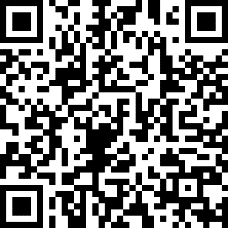 For mosquito and rodent control, readers may refer to guidelines on the NEA’s website at https://www.nea.gov.sg/our-services/pest-control/


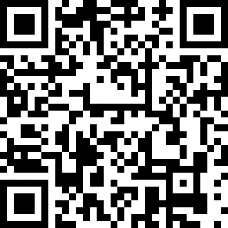 The outsourced cleaning contractor(s) and pest control operator(s) must have the relevant licences required for operation.Premises Managers (PMs) and Environmental Control Coordinators (ECCs) should refer to the NEA’s Code of Practice for ECCs for the roles and responsibilities of the ECC and PM, and for the development and implementation of an ES programme for specified premises, at https://www.nea.gov.sg/our-services/public-cleanliness/ESR For more information on the ES regime, readers may refer to the NEA’s website at https://www.nea.gov.sg/our-services/public-cleanliness/ESR 

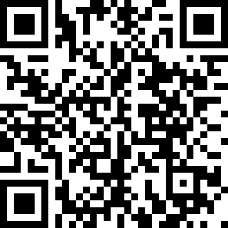 IndicatorDescriptionLitter/stainObject/item that is accidentally/deliberately left behind or dropped by human activities that affects the appearance of the area. Litter includes man-made materials such as soiled tissue paper, wrappers and food remnants; and stains due to spillagesEnvironmental wasteEnvironmental wastes include, but are not limited to dust, mud, soil, stones, fallen foliage, droppings of rodents, cockroaches, birds and stray animals Soilage (applicable only to toilet area)Object/item that is left behind or dropped by human activities that affects the appearance of the area. Soilage include, but are not limited to stains, bodily fluids, excretion, water/smear stains, finger marks, loose debris, and left behind food and beverageUncleared crockeryNon-disposable soiled crockery and trays that are to be returned to stalls/ sent to centralised area for washing or disposable ones to be disposed of properlyRisk ProfileExplanation of Risk ProfileCleaning and Disinfection RequiredLowAreas and/or items are considered to have a low risk profile if there is minimal physical/human contact, presence of bodily fluids and risk of vector infestation. Examples of these areas may include ceilings and certain back-of-house areas such as loading/unloading bays.Areas and/or items with low risk profiles may require less frequent and/or less intensive cleaning and disinfection operations to achieve the aforementioned outcomes.MediumAreas and/or items are considered to have a medium risk profile if there is moderate physical/human contact, presence of bodily fluids and/or risk of vector infestation. Examples of these areas may include floors and staircases.Areas and/or items with medium risk profiles may require regular cleaning and disinfection operations to achieve the aforementioned outcomes.HighAreas and/or items are considered to have a high-risk profile if there is heavy physical/human contact, presence of bodily fluids and/or risk of vector infestation. Examples of these areas may include toilets and bin centres.Areas and/or items with high risk profiles may require more frequent and/or intensive cleaning and disinfection operations to achieve the aforementioned outcomes.Premises: e.g. Name of CentreName of Premises Manager: XXXX e.g. Centre Operator Name of Environmental Control Coordinator: XXXX e.g. Centre SupervisorUpdated as of: DD/MM/YYYY (e.g. 23/10/2022)Premises: e.g. Name of CentreName of Premises Manager: XXXX e.g. Centre Operator Name of Environmental Control Coordinator: XXXX e.g. Centre SupervisorUpdated as of: DD/MM/YYYY (e.g. 23/10/2022)Premises: e.g. Name of CentreName of Premises Manager: XXXX e.g. Centre Operator Name of Environmental Control Coordinator: XXXX e.g. Centre SupervisorUpdated as of: DD/MM/YYYY (e.g. 23/10/2022)Premises: e.g. Name of CentreName of Premises Manager: XXXX e.g. Centre Operator Name of Environmental Control Coordinator: XXXX e.g. Centre SupervisorUpdated as of: DD/MM/YYYY (e.g. 23/10/2022)Premises: e.g. Name of CentreName of Premises Manager: XXXX e.g. Centre Operator Name of Environmental Control Coordinator: XXXX e.g. Centre SupervisorUpdated as of: DD/MM/YYYY (e.g. 23/10/2022)Premises: e.g. Name of CentreName of Premises Manager: XXXX e.g. Centre Operator Name of Environmental Control Coordinator: XXXX e.g. Centre SupervisorUpdated as of: DD/MM/YYYY (e.g. 23/10/2022)Premises: e.g. Name of CentreName of Premises Manager: XXXX e.g. Centre Operator Name of Environmental Control Coordinator: XXXX e.g. Centre SupervisorUpdated as of: DD/MM/YYYY (e.g. 23/10/2022)Premises: e.g. Name of CentreName of Premises Manager: XXXX e.g. Centre Operator Name of Environmental Control Coordinator: XXXX e.g. Centre SupervisorUpdated as of: DD/MM/YYYY (e.g. 23/10/2022)Premises: e.g. Name of CentreName of Premises Manager: XXXX e.g. Centre Operator Name of Environmental Control Coordinator: XXXX e.g. Centre SupervisorUpdated as of: DD/MM/YYYY (e.g. 23/10/2022)Premises: e.g. Name of CentreName of Premises Manager: XXXX e.g. Centre Operator Name of Environmental Control Coordinator: XXXX e.g. Centre SupervisorUpdated as of: DD/MM/YYYY (e.g. 23/10/2022)Premises: e.g. Name of CentreName of Premises Manager: XXXX e.g. Centre Operator Name of Environmental Control Coordinator: XXXX e.g. Centre SupervisorUpdated as of: DD/MM/YYYY (e.g. 23/10/2022)Premises: e.g. Name of CentreName of Premises Manager: XXXX e.g. Centre Operator Name of Environmental Control Coordinator: XXXX e.g. Centre SupervisorUpdated as of: DD/MM/YYYY (e.g. 23/10/2022)Scope and Frequency of Cleaning, Disinfection and Facility InspectionScope and Frequency of Cleaning, Disinfection and Facility InspectionScope and Frequency of Cleaning, Disinfection and Facility InspectionScope and Frequency of Cleaning, Disinfection and Facility InspectionScope and Frequency of Cleaning, Disinfection and Facility InspectionScope and Frequency of Cleaning, Disinfection and Facility InspectionScope and Frequency of Cleaning, Disinfection and Facility InspectionScope and Frequency of Cleaning, Disinfection and Facility InspectionScope and Frequency of Cleaning, Disinfection and Facility InspectionScope and Frequency of Cleaning, Disinfection and Facility InspectionScope and Frequency of Cleaning, Disinfection and Facility InspectionScope and Frequency of Cleaning, Disinfection and Facility InspectionName of cleaning contractor: XYZ Cleaning Pte. Ltd. Or ‘Not Applicable. In-source full time cleaner’Name of cleaning contractor: XYZ Cleaning Pte. Ltd. Or ‘Not Applicable. In-source full time cleaner’Name of cleaning contractor: XYZ Cleaning Pte. Ltd. Or ‘Not Applicable. In-source full time cleaner’Name of cleaning contractor: XYZ Cleaning Pte. Ltd. Or ‘Not Applicable. In-source full time cleaner’Name of cleaning contractor: XYZ Cleaning Pte. Ltd. Or ‘Not Applicable. In-source full time cleaner’Name of cleaning contractor: XYZ Cleaning Pte. Ltd. Or ‘Not Applicable. In-source full time cleaner’Name of cleaning contractor: XYZ Cleaning Pte. Ltd. Or ‘Not Applicable. In-source full time cleaner’Name of cleaning contractor: XYZ Cleaning Pte. Ltd. Or ‘Not Applicable. In-source full time cleaner’Name of cleaning contractor: XYZ Cleaning Pte. Ltd. Or ‘Not Applicable. In-source full time cleaner’Name of cleaning contractor: XYZ Cleaning Pte. Ltd. Or ‘Not Applicable. In-source full time cleaner’Name of cleaning contractor: XYZ Cleaning Pte. Ltd. Or ‘Not Applicable. In-source full time cleaner’Name of cleaning contractor: XYZ Cleaning Pte. Ltd. Or ‘Not Applicable. In-source full time cleaner’Inventory of areas within premisesInventory of areas within premisesInventory of areas within premisesInventory of areas within premisesInventory of areas within premisesInventory of areas within premisesInventory of areas within premisesInventory of areas within premisesInventory of areas within premisesFrequency of cleaning, disinfection and facility inspectionFrequency of cleaning, disinfection and facility inspectionFrequency of cleaning, disinfection and facility inspectionStaff AreaStaff AreaSurface/ fixtureSurface/ fixtureSurface/ fixtureSurface/ fixtureSurface/ fixtureSurface/ fixtureSurface/ fixtureRoutineRoutinePeriodic/Centre EntranceCentre EntranceCeilingCeilingCeilingCeilingCeilingCeilingCeilingInspect daily and conduct spot cleaning where necessaryInspect daily and conduct spot cleaning where necessary-Centre EntranceCentre EntranceFloor Floor Floor Floor Floor Floor Floor Clean and disinfect once daily and conduct spot cleaning where necessaryClean and disinfect once daily and conduct spot cleaning where necessaryThorough cleaning and disinfection once every 6 monthsCentre EntranceCentre EntranceWalls (up to 1 storey in height)Walls (up to 1 storey in height)Walls (up to 1 storey in height)Walls (up to 1 storey in height)Walls (up to 1 storey in height)Walls (up to 1 storey in height)Walls (up to 1 storey in height)Inspect daily and conduct spot cleaning where necessaryInspect daily and conduct spot cleaning where necessaryThorough cleaning and disinfection once every 6 monthsCentre EntranceCentre EntranceWindows, windowsills and grills (including curtain and blinds, if any)Windows, windowsills and grills (including curtain and blinds, if any)Windows, windowsills and grills (including curtain and blinds, if any)Windows, windowsills and grills (including curtain and blinds, if any)Windows, windowsills and grills (including curtain and blinds, if any)Windows, windowsills and grills (including curtain and blinds, if any)Windows, windowsills and grills (including curtain and blinds, if any)Clean once a month. Inspect daily, and conduct spot cleaning where necessaryClean once a month. Inspect daily, and conduct spot cleaning where necessaryThorough cleaning and disinfection once every 6 monthsCentre EntranceCentre EntranceDoorDoorDoorDoorDoorDoorDoorClean and disinfect once every month and conduct spot cleaning where necessaryClean and disinfect once every month and conduct spot cleaning where necessaryThorough cleaning and disinfection once every 6 monthsCentre EntranceCentre EntranceDoor knobs/handlesDoor knobs/handlesDoor knobs/handlesDoor knobs/handlesDoor knobs/handlesDoor knobs/handlesDoor knobs/handlesClean and disinfect twice daily and conduct spot cleaning where necessaryClean and disinfect twice daily and conduct spot cleaning where necessaryThorough cleaning and disinfection once every 6 monthsCentre EntranceCentre EntranceShoe Cabinet/RacksShoe Cabinet/RacksShoe Cabinet/RacksShoe Cabinet/RacksShoe Cabinet/RacksShoe Cabinet/RacksShoe Cabinet/RacksClean and disinfect once weekly.Clean and disinfect once weekly.Thorough cleaning and disinfection once every 6 monthsCentre EntranceCentre EntranceBinBinBinBinBinBinBinClear and wipe down daily or as and when fullClear and wipe down daily or as and when fullThorough cleaning and disinfection once every 6 monthsCheck for damages which may cause leakage once a  month and have them replaced where necessaryCentre EntranceCentre EntranceFans Fans Fans Fans Fans Fans Fans Inspect daily and conduct spot cleaning where necessaryInspect daily and conduct spot cleaning where necessaryThorough cleaning once every 6 monthsCentre EntranceCentre EntranceLight FittingsLight FittingsLight FittingsLight FittingsLight FittingsLight FittingsLight FittingsInspect daily and conduct spot cleaning where necessaryInspect daily and conduct spot cleaning where necessaryThorough cleaning once every 6 monthsCentre EntranceCentre EntranceFixtures [e.g. wall & floor mounted items including built in cabinets] and Fittings [e.g. Loose furniture including table and chair]Fixtures [e.g. wall & floor mounted items including built in cabinets] and Fittings [e.g. Loose furniture including table and chair]Fixtures [e.g. wall & floor mounted items including built in cabinets] and Fittings [e.g. Loose furniture including table and chair]Fixtures [e.g. wall & floor mounted items including built in cabinets] and Fittings [e.g. Loose furniture including table and chair]Fixtures [e.g. wall & floor mounted items including built in cabinets] and Fittings [e.g. Loose furniture including table and chair]Fixtures [e.g. wall & floor mounted items including built in cabinets] and Fittings [e.g. Loose furniture including table and chair]Fixtures [e.g. wall & floor mounted items including built in cabinets] and Fittings [e.g. Loose furniture including table and chair]Inspect daily and conduct spot cleaning where necessaryInspect daily and conduct spot cleaning where necessaryThorough cleaning and disinfection once every 6 monthsFor rarely used fixtures and fittings, to clean prior and after each use.Centre EntranceCentre EntranceOther high touch areas [e.g. handle of built-in cabinet, switches]Other high touch areas [e.g. handle of built-in cabinet, switches]Other high touch areas [e.g. handle of built-in cabinet, switches]Other high touch areas [e.g. handle of built-in cabinet, switches]Other high touch areas [e.g. handle of built-in cabinet, switches]Other high touch areas [e.g. handle of built-in cabinet, switches]Other high touch areas [e.g. handle of built-in cabinet, switches]Clean and disinfect twice daily and conduct spot cleaning where necessaryClean and disinfect twice daily and conduct spot cleaning where necessaryThorough cleaning and disinfection once every 6 monthsGeneral / Administration  Office / Supervisor RoomGeneral / Administration  Office / Supervisor RoomCeilingCeilingCeilingCeilingCeilingCeilingCeilingInspect daily and conduct spot cleaning where necessaryInspect daily and conduct spot cleaning where necessary-General / Administration  Office / Supervisor RoomGeneral / Administration  Office / Supervisor RoomFloor Floor Floor Floor Floor Floor Floor Clean and disinfect once daily and conduct spot cleaning where necessaryClean and disinfect once daily and conduct spot cleaning where necessaryThorough cleaning and disinfection once every 6 monthsGeneral / Administration  Office / Supervisor RoomGeneral / Administration  Office / Supervisor RoomWalls (up to 1 storey in height)Walls (up to 1 storey in height)Walls (up to 1 storey in height)Walls (up to 1 storey in height)Walls (up to 1 storey in height)Walls (up to 1 storey in height)Walls (up to 1 storey in height)Inspect daily and conduct spot cleaning where necessaryInspect daily and conduct spot cleaning where necessaryThorough cleaning and disinfection once every 6 monthsGeneral / Administration  Office / Supervisor RoomGeneral / Administration  Office / Supervisor RoomWindows, windowsills and grills (including curtain and blinds, if any)Windows, windowsills and grills (including curtain and blinds, if any)Windows, windowsills and grills (including curtain and blinds, if any)Windows, windowsills and grills (including curtain and blinds, if any)Windows, windowsills and grills (including curtain and blinds, if any)Windows, windowsills and grills (including curtain and blinds, if any)Windows, windowsills and grills (including curtain and blinds, if any)Clean once a month. Inspect daily, and conduct spot cleaning where necessaryClean once a month. Inspect daily, and conduct spot cleaning where necessaryThorough cleaning and disinfection once every 6 monthsGeneral / Administration  Office / Supervisor RoomGeneral / Administration  Office / Supervisor RoomDoorDoorDoorDoorDoorDoorDoorClean and disinfect once every month and conduct spot cleaning where necessaryClean and disinfect once every month and conduct spot cleaning where necessaryThorough cleaning and disinfection once every 6 monthsGeneral / Administration  Office / Supervisor RoomGeneral / Administration  Office / Supervisor RoomDoor knobs/handlesDoor knobs/handlesDoor knobs/handlesDoor knobs/handlesDoor knobs/handlesDoor knobs/handlesDoor knobs/handlesClean and disinfect twice daily and conduct spot cleaning where necessaryClean and disinfect twice daily and conduct spot cleaning where necessaryThorough cleaning and disinfection once every 6 monthsGeneral / Administration  Office / Supervisor RoomGeneral / Administration  Office / Supervisor RoomFans Fans Fans Fans Fans Fans Fans Inspect daily and conduct spot cleaning where necessaryInspect daily and conduct spot cleaning where necessaryThorough cleaning once every 6 monthsGeneral / Administration  Office / Supervisor RoomGeneral / Administration  Office / Supervisor RoomLight FittingsLight FittingsLight FittingsLight FittingsLight FittingsLight FittingsLight FittingsInspect daily and conduct spot cleaning where necessaryInspect daily and conduct spot cleaning where necessaryThorough cleaning once every 6 monthsGeneral / Administration  Office / Supervisor RoomGeneral / Administration  Office / Supervisor RoomFixtures [e.g. wall & floor mounted items including built in cabinet] and Fittings [e.g. Loose furniture including table and chair]Fixtures [e.g. wall & floor mounted items including built in cabinet] and Fittings [e.g. Loose furniture including table and chair]Fixtures [e.g. wall & floor mounted items including built in cabinet] and Fittings [e.g. Loose furniture including table and chair]Fixtures [e.g. wall & floor mounted items including built in cabinet] and Fittings [e.g. Loose furniture including table and chair]Fixtures [e.g. wall & floor mounted items including built in cabinet] and Fittings [e.g. Loose furniture including table and chair]Fixtures [e.g. wall & floor mounted items including built in cabinet] and Fittings [e.g. Loose furniture including table and chair]Fixtures [e.g. wall & floor mounted items including built in cabinet] and Fittings [e.g. Loose furniture including table and chair]Inspect daily and conduct spot cleaning where necessaryInspect daily and conduct spot cleaning where necessaryThorough cleaning and disinfection once every 6 monthsFor rarely used fixtures and fittings, to clean prior and after each use.General / Administration  Office / Supervisor RoomGeneral / Administration  Office / Supervisor RoomOther high touch areas [e.g. handle of built-in cabinet, switches]Other high touch areas [e.g. handle of built-in cabinet, switches]Other high touch areas [e.g. handle of built-in cabinet, switches]Other high touch areas [e.g. handle of built-in cabinet, switches]Other high touch areas [e.g. handle of built-in cabinet, switches]Other high touch areas [e.g. handle of built-in cabinet, switches]Other high touch areas [e.g. handle of built-in cabinet, switches]Clean and disinfect twice daily and conduct spot cleaning where necessaryClean and disinfect twice daily and conduct spot cleaning where necessaryThorough cleaning and disinfection once every 6 monthsStudent AreasStudent AreasSurface/ fixtureSurface/ fixtureSurface/ fixtureSurface/ fixtureSurface/ fixtureSurface/ fixtureSurface/ fixtureRoutineRoutinePeriodicClassroom (including other activity areas e.g. Craft corner,Reading corner,Interaction/ Hobby corner,Games corner,IT corner, Sick Bay, Isolation Room,Outdoor play area within the centre premises (if applicable)Classroom (including other activity areas e.g. Craft corner,Reading corner,Interaction/ Hobby corner,Games corner,IT corner, Sick Bay, Isolation Room,Outdoor play area within the centre premises (if applicable)CeilingCeilingCeilingCeilingCeilingCeilingCeilingInspect daily and conduct spot cleaning where necessaryInspect daily and conduct spot cleaning where necessary-Classroom (including other activity areas e.g. Craft corner,Reading corner,Interaction/ Hobby corner,Games corner,IT corner, Sick Bay, Isolation Room,Outdoor play area within the centre premises (if applicable)Classroom (including other activity areas e.g. Craft corner,Reading corner,Interaction/ Hobby corner,Games corner,IT corner, Sick Bay, Isolation Room,Outdoor play area within the centre premises (if applicable)Floor Floor Floor Floor Floor Floor Floor Clean and disinfect once daily and conduct spot cleaning where necessaryClean and disinfect once daily and conduct spot cleaning where necessaryThorough cleaning and disinfection once every 6 monthsClassroom (including other activity areas e.g. Craft corner,Reading corner,Interaction/ Hobby corner,Games corner,IT corner, Sick Bay, Isolation Room,Outdoor play area within the centre premises (if applicable)Classroom (including other activity areas e.g. Craft corner,Reading corner,Interaction/ Hobby corner,Games corner,IT corner, Sick Bay, Isolation Room,Outdoor play area within the centre premises (if applicable)Walls (up to 1 storey in height)Walls (up to 1 storey in height)Walls (up to 1 storey in height)Walls (up to 1 storey in height)Walls (up to 1 storey in height)Walls (up to 1 storey in height)Walls (up to 1 storey in height)Inspect daily and conduct spot clean where necessaryInspect daily and conduct spot clean where necessaryThorough cleaning and disinfection once every 6 monthsClassroom (including other activity areas e.g. Craft corner,Reading corner,Interaction/ Hobby corner,Games corner,IT corner, Sick Bay, Isolation Room,Outdoor play area within the centre premises (if applicable)Classroom (including other activity areas e.g. Craft corner,Reading corner,Interaction/ Hobby corner,Games corner,IT corner, Sick Bay, Isolation Room,Outdoor play area within the centre premises (if applicable)Windows, windowsills and grills (including curtain and blinds, if any)Windows, windowsills and grills (including curtain and blinds, if any)Windows, windowsills and grills (including curtain and blinds, if any)Windows, windowsills and grills (including curtain and blinds, if any)Windows, windowsills and grills (including curtain and blinds, if any)Windows, windowsills and grills (including curtain and blinds, if any)Windows, windowsills and grills (including curtain and blinds, if any)Clean once a month. Inspect daily, and conduct spot cleaning where necessaryClean once a month. Inspect daily, and conduct spot cleaning where necessaryThorough cleaning and disinfection once every 6 monthsClassroom (including other activity areas e.g. Craft corner,Reading corner,Interaction/ Hobby corner,Games corner,IT corner, Sick Bay, Isolation Room,Outdoor play area within the centre premises (if applicable)Classroom (including other activity areas e.g. Craft corner,Reading corner,Interaction/ Hobby corner,Games corner,IT corner, Sick Bay, Isolation Room,Outdoor play area within the centre premises (if applicable)Door Door Door Door Door Door Door Clean and disinfect once every month and conduct spot cleaning where necessaryClean and disinfect once every month and conduct spot cleaning where necessaryThorough cleaning and disinfection once every 6 monthsClassroom (including other activity areas e.g. Craft corner,Reading corner,Interaction/ Hobby corner,Games corner,IT corner, Sick Bay, Isolation Room,Outdoor play area within the centre premises (if applicable)Classroom (including other activity areas e.g. Craft corner,Reading corner,Interaction/ Hobby corner,Games corner,IT corner, Sick Bay, Isolation Room,Outdoor play area within the centre premises (if applicable)Door knobs/handlesDoor knobs/handlesDoor knobs/handlesDoor knobs/handlesDoor knobs/handlesDoor knobs/handlesDoor knobs/handlesClean and disinfect twice daily and conduct spot cleaning where necessaryClean and disinfect twice daily and conduct spot cleaning where necessaryThorough cleaning and disinfection once every 6 monthsClassroom (including other activity areas e.g. Craft corner,Reading corner,Interaction/ Hobby corner,Games corner,IT corner, Sick Bay, Isolation Room,Outdoor play area within the centre premises (if applicable)Classroom (including other activity areas e.g. Craft corner,Reading corner,Interaction/ Hobby corner,Games corner,IT corner, Sick Bay, Isolation Room,Outdoor play area within the centre premises (if applicable)Fans Fans Fans Fans Fans Fans Fans Inspect daily and conduct spot cleaning where necessaryInspect daily and conduct spot cleaning where necessaryThorough cleaning once every 6 monthsClassroom (including other activity areas e.g. Craft corner,Reading corner,Interaction/ Hobby corner,Games corner,IT corner, Sick Bay, Isolation Room,Outdoor play area within the centre premises (if applicable)Classroom (including other activity areas e.g. Craft corner,Reading corner,Interaction/ Hobby corner,Games corner,IT corner, Sick Bay, Isolation Room,Outdoor play area within the centre premises (if applicable)Light FittingsLight FittingsLight FittingsLight FittingsLight FittingsLight FittingsLight FittingsInspect daily and conduct spot cleaning where necessaryInspect daily and conduct spot cleaning where necessaryThorough cleaning once every 6 monthsClassroom (including other activity areas e.g. Craft corner,Reading corner,Interaction/ Hobby corner,Games corner,IT corner, Sick Bay, Isolation Room,Outdoor play area within the centre premises (if applicable)Classroom (including other activity areas e.g. Craft corner,Reading corner,Interaction/ Hobby corner,Games corner,IT corner, Sick Bay, Isolation Room,Outdoor play area within the centre premises (if applicable)Tables and ChairsTables and ChairsTables and ChairsTables and ChairsTables and ChairsTables and ChairsTables and ChairsClean and disinfect once daily and conduct spot cleaning where necessaryIf used for meals, tables should be wiped before and after each group of students have their meals.Clean and disinfect once daily and conduct spot cleaning where necessaryIf used for meals, tables should be wiped before and after each group of students have their meals.Thorough cleaning and disinfection once every 6 monthsClassroom (including other activity areas e.g. Craft corner,Reading corner,Interaction/ Hobby corner,Games corner,IT corner, Sick Bay, Isolation Room,Outdoor play area within the centre premises (if applicable)Classroom (including other activity areas e.g. Craft corner,Reading corner,Interaction/ Hobby corner,Games corner,IT corner, Sick Bay, Isolation Room,Outdoor play area within the centre premises (if applicable)Mattress (if applicable)Mattress (if applicable)Mattress (if applicable)Mattress (if applicable)Mattress (if applicable)Mattress (if applicable)Mattress (if applicable)Clean and disinfect after each useClean and disinfect after each use-Classroom (including other activity areas e.g. Craft corner,Reading corner,Interaction/ Hobby corner,Games corner,IT corner, Sick Bay, Isolation Room,Outdoor play area within the centre premises (if applicable)Classroom (including other activity areas e.g. Craft corner,Reading corner,Interaction/ Hobby corner,Games corner,IT corner, Sick Bay, Isolation Room,Outdoor play area within the centre premises (if applicable)BinBinBinBinBinBinBinClear and wipe down daily or as and when fullClear and wipe down daily or as and when fullThorough cleaning and disinfection once every 6 monthsCheck for damages which may cause leakage once a month and have them replaced where necessaryClassroom (including other activity areas e.g. Craft corner,Reading corner,Interaction/ Hobby corner,Games corner,IT corner, Sick Bay, Isolation Room,Outdoor play area within the centre premises (if applicable)Classroom (including other activity areas e.g. Craft corner,Reading corner,Interaction/ Hobby corner,Games corner,IT corner, Sick Bay, Isolation Room,Outdoor play area within the centre premises (if applicable)Fixtures [e.g. wall & floor mounted items including built in cabinet] and Fittings [e.g. Loose furniture including table and chair, and Learning materials and toys]Fixtures [e.g. wall & floor mounted items including built in cabinet] and Fittings [e.g. Loose furniture including table and chair, and Learning materials and toys]Fixtures [e.g. wall & floor mounted items including built in cabinet] and Fittings [e.g. Loose furniture including table and chair, and Learning materials and toys]Fixtures [e.g. wall & floor mounted items including built in cabinet] and Fittings [e.g. Loose furniture including table and chair, and Learning materials and toys]Fixtures [e.g. wall & floor mounted items including built in cabinet] and Fittings [e.g. Loose furniture including table and chair, and Learning materials and toys]Fixtures [e.g. wall & floor mounted items including built in cabinet] and Fittings [e.g. Loose furniture including table and chair, and Learning materials and toys]Fixtures [e.g. wall & floor mounted items including built in cabinet] and Fittings [e.g. Loose furniture including table and chair, and Learning materials and toys]Inspect daily and conduct spot cleaning where necessaryInspect daily and conduct spot cleaning where necessaryThorough cleaning and disinfection once every 6 monthsFor rarely used fixtures and fittings, to clean prior and after each use.Classroom (including other activity areas e.g. Craft corner,Reading corner,Interaction/ Hobby corner,Games corner,IT corner, Sick Bay, Isolation Room,Outdoor play area within the centre premises (if applicable)Classroom (including other activity areas e.g. Craft corner,Reading corner,Interaction/ Hobby corner,Games corner,IT corner, Sick Bay, Isolation Room,Outdoor play area within the centre premises (if applicable)Other high touch areas [e.g. handle of built-in cabinet, switches]Other high touch areas [e.g. handle of built-in cabinet, switches]Other high touch areas [e.g. handle of built-in cabinet, switches]Other high touch areas [e.g. handle of built-in cabinet, switches]Other high touch areas [e.g. handle of built-in cabinet, switches]Other high touch areas [e.g. handle of built-in cabinet, switches]Other high touch areas [e.g. handle of built-in cabinet, switches]Clean and disinfect twice daily and conduct spot cleaning where necessaryClean and disinfect twice daily and conduct spot cleaning where necessaryThorough cleaning and disinfection once every 6 monthsCommon AreasCommon AreasSurface/ fixtureSurface/ fixtureSurface/ fixtureSurface/ fixtureSurface/ fixtureSurface/ fixtureSurface/ fixtureRoutineRoutinePeriodicToilet / Shower areaToilet / Shower areaCeilingCeilingCeilingCeilingCeilingCeilingCeilingInspect daily and conduct spot cleaning where necessaryInspect daily and conduct spot cleaning where necessary-Toilet / Shower areaToilet / Shower areaFloor(including non-slip mats)Floor(including non-slip mats)Floor(including non-slip mats)Floor(including non-slip mats)Floor(including non-slip mats)Floor(including non-slip mats)Floor(including non-slip mats)Clean and disinfect twice daily and conduct spot cleaning where necessaryIf there are non-slip mats, to remove the mats to clean and disinfect floor once every two weeks Clean and disinfect twice daily and conduct spot cleaning where necessaryIf there are non-slip mats, to remove the mats to clean and disinfect floor once every two weeks Thorough cleaning and disinfection once every 6 monthsToilet / Shower areaToilet / Shower areaCubicles Wall /partitionCubicles Wall /partitionCubicles Wall /partitionCubicles Wall /partitionCubicles Wall /partitionCubicles Wall /partitionCubicles Wall /partitionClean and disinfect once daily and conduct spot cleaning where necessaryClean and disinfect once daily and conduct spot cleaning where necessaryThorough cleaning and disinfection once every 6 monthsToilet / Shower areaToilet / Shower areaWall (in general area)Wall (in general area)Wall (in general area)Wall (in general area)Wall (in general area)Wall (in general area)Wall (in general area)Inspect daily and conduct spot cleaning where necessaryInspect daily and conduct spot cleaning where necessaryThorough cleaning and disinfection once every 6 monthsToilet / Shower areaToilet / Shower areaWindows, windowsills and grills (including curtain and blinds, if any)Windows, windowsills and grills (including curtain and blinds, if any)Windows, windowsills and grills (including curtain and blinds, if any)Windows, windowsills and grills (including curtain and blinds, if any)Windows, windowsills and grills (including curtain and blinds, if any)Windows, windowsills and grills (including curtain and blinds, if any)Windows, windowsills and grills (including curtain and blinds, if any)Clean once a month. Inspect daily, and conduct spot cleaning where necessaryClean once a month. Inspect daily, and conduct spot cleaning where necessaryThorough cleaning and disinfection once every 6 monthsToilet / Shower areaToilet / Shower areaUrinals and Toilet BowlsUrinals and Toilet BowlsUrinals and Toilet BowlsUrinals and Toilet BowlsUrinals and Toilet BowlsUrinals and Toilet BowlsUrinals and Toilet BowlsClean and disinfect twice daily and conduct spot cleaning where necessaryClean and disinfect twice daily and conduct spot cleaning where necessaryThorough cleaning and disinfection once every 6 monthsToilet / Shower areaToilet / Shower areaToilet flush panels/ handlesToilet flush panels/ handlesToilet flush panels/ handlesToilet flush panels/ handlesToilet flush panels/ handlesToilet flush panels/ handlesToilet flush panels/ handlesClean and disinfect twice daily and conduct spot cleaning where necessaryClean and disinfect twice daily and conduct spot cleaning where necessaryThorough cleaning and disinfection once every 6 monthsToilet / Shower areaToilet / Shower areaWash hand basin (including taps)Wash hand basin (including taps)Wash hand basin (including taps)Wash hand basin (including taps)Wash hand basin (including taps)Wash hand basin (including taps)Wash hand basin (including taps)Clean and disinfect twice daily and conduct spot cleaning where necessaryClean and disinfect twice daily and conduct spot cleaning where necessaryThorough cleaning and disinfection once every 6 monthsToilet / Shower areaToilet / Shower areaMirrorMirrorMirrorMirrorMirrorMirrorMirrorClean and wipe once daily. Disinfect where necessaryClean and wipe once daily. Disinfect where necessaryThorough cleaning and disinfection once every 6 monthsToilet / Shower areaToilet / Shower areaDoorDoorDoorDoorDoorDoorDoorClean and disinfect once every month and conduct spot cleaning where necessaryClean and disinfect once every month and conduct spot cleaning where necessaryThorough cleaning and disinfection once every 6 monthsToilet / Shower areaToilet / Shower areaDoor knobs/ railings/ handlesDoor knobs/ railings/ handlesDoor knobs/ railings/ handlesDoor knobs/ railings/ handlesDoor knobs/ railings/ handlesDoor knobs/ railings/ handlesDoor knobs/ railings/ handlesClean and disinfect twice daily and conduct spot cleaning where necessaryClean and disinfect twice daily and conduct spot cleaning where necessaryThorough cleaning and disinfection once every 6 monthsToilet / Shower areaToilet / Shower areaExhaust Fans (if applicable)Exhaust Fans (if applicable)Exhaust Fans (if applicable)Exhaust Fans (if applicable)Exhaust Fans (if applicable)Exhaust Fans (if applicable)Exhaust Fans (if applicable)--Clean and inspect once every 6 monthsToilet / Shower areaToilet / Shower areaBin/ sanitary bins (in ladies washroom if applicable)Bin/ sanitary bins (in ladies washroom if applicable)Bin/ sanitary bins (in ladies washroom if applicable)Bin/ sanitary bins (in ladies washroom if applicable)Bin/ sanitary bins (in ladies washroom if applicable)Bin/ sanitary bins (in ladies washroom if applicable)Bin/ sanitary bins (in ladies washroom if applicable)Clear and wipe down once daily or as and when fullClear and wipe down once daily or as and when fullThorough cleaning and disinfection once every 6 monthsCheck for damages which may cause leakage once a month and have them replaced where necessaryToilet / Shower areaToilet / Shower areaFans Fans Fans Fans Fans Fans Fans Inspect daily and conduct spot cleaning where necessaryInspect daily and conduct spot cleaning where necessaryThorough cleaning once every 6 monthsToilet / Shower areaToilet / Shower areaLight FittingsLight FittingsLight FittingsLight FittingsLight FittingsLight FittingsLight FittingsInspect daily and conduct spot cleaning where necessaryInspect daily and conduct spot cleaning where necessaryThorough cleaning once every 6 monthsToilet / Shower areaToilet / Shower areaFixtures [e.g. wall & floor mounted items including built in cabinet] and Fittings [e.g.. toilet hose/spray]Fixtures [e.g. wall & floor mounted items including built in cabinet] and Fittings [e.g.. toilet hose/spray]Fixtures [e.g. wall & floor mounted items including built in cabinet] and Fittings [e.g.. toilet hose/spray]Fixtures [e.g. wall & floor mounted items including built in cabinet] and Fittings [e.g.. toilet hose/spray]Fixtures [e.g. wall & floor mounted items including built in cabinet] and Fittings [e.g.. toilet hose/spray]Fixtures [e.g. wall & floor mounted items including built in cabinet] and Fittings [e.g.. toilet hose/spray]Fixtures [e.g. wall & floor mounted items including built in cabinet] and Fittings [e.g.. toilet hose/spray]Inspect daily and conduct spot cleaning where necessaryInspect daily and conduct spot cleaning where necessaryThorough cleaning and disinfection once every 6 monthsFor rarely used fixtures and fittings, to clean prior and after each useToilet / Shower areaToilet / Shower areaOther high touch areas [e.g. handle of built-in cabinet, switches]Other high touch areas [e.g. handle of built-in cabinet, switches]Other high touch areas [e.g. handle of built-in cabinet, switches]Other high touch areas [e.g. handle of built-in cabinet, switches]Other high touch areas [e.g. handle of built-in cabinet, switches]Other high touch areas [e.g. handle of built-in cabinet, switches]Other high touch areas [e.g. handle of built-in cabinet, switches]Clean and disinfect twice daily and conduct spot cleaning where necessaryClean and disinfect twice daily and conduct spot cleaning where necessaryThorough cleaning and disinfection once every 6 monthsBack of the HouseBack of the HouseSurface/ fixtureSurface/ fixtureSurface/ fixtureSurface/ fixtureSurface/ fixtureSurface/ fixtureSurface/ fixtureRoutineRoutinePeriodicPantry/KitchenPantry/KitchenCeilingCeilingCeilingCeilingCeilingCeilingCeilingInspect daily and conduct spot cleaning where necessaryInspect daily and conduct spot cleaning where necessary-Pantry/KitchenPantry/KitchenFloorFloorFloorFloorFloorFloorFloorClean and disinfect once daily and conduct spot cleaning where necessaryClean and disinfect once daily and conduct spot cleaning where necessaryThorough cleaning and disinfection once every 6 monthsPantry/KitchenPantry/KitchenWall (up to 1 storey in height)Wall (up to 1 storey in height)Wall (up to 1 storey in height)Wall (up to 1 storey in height)Wall (up to 1 storey in height)Wall (up to 1 storey in height)Wall (up to 1 storey in height)Inspect daily and conduct spot cleaning where necessaryInspect daily and conduct spot cleaning where necessaryThorough cleaning and disinfection once every 6 monthsPantry/KitchenPantry/KitchenWindows, windowsills and grills (including curtain and blinds, if any)Windows, windowsills and grills (including curtain and blinds, if any)Windows, windowsills and grills (including curtain and blinds, if any)Windows, windowsills and grills (including curtain and blinds, if any)Windows, windowsills and grills (including curtain and blinds, if any)Windows, windowsills and grills (including curtain and blinds, if any)Windows, windowsills and grills (including curtain and blinds, if any)Clean once a month. Inspect daily and conduct spot cleaning where necessaryClean once a month. Inspect daily and conduct spot cleaning where necessaryThorough cleaning and disinfection once every 6 monthsPantry/KitchenPantry/KitchenDoorDoorDoorDoorDoorDoorDoorClean and disinfect once every month and conduct spot cleaning where necessaryClean and disinfect once every month and conduct spot cleaning where necessaryThorough cleaning and disinfection once every 6 monthsPantry/KitchenPantry/KitchenDoor knobs / handles  Door knobs / handles  Door knobs / handles  Door knobs / handles  Door knobs / handles  Door knobs / handles  Door knobs / handles  Clean and disinfect twice daily and conduct spot cleaning where necessaryClean and disinfect twice daily and conduct spot cleaning where necessaryThorough cleaning and disinfection once every 6 monthsPantry/KitchenPantry/KitchenFans Fans Fans Fans Fans Fans Fans Inspect daily and conduct spot cleaning where necessaryInspect daily and conduct spot cleaning where necessaryThorough cleaning and disinfection once every 6 monthsPantry/KitchenPantry/KitchenLight FittingsLight FittingsLight FittingsLight FittingsLight FittingsLight FittingsLight FittingsInspect daily and conduct spot cleaning where necessaryInspect daily and conduct spot cleaning where necessaryThorough cleaning and disinfection once every 6 monthsPantry/KitchenPantry/KitchenFixtures [e.g. wall & floor mounted items including built in cabinet] and Fittings [e.g. Loose furniture including tables and chairs]Fixtures [e.g. wall & floor mounted items including built in cabinet] and Fittings [e.g. Loose furniture including tables and chairs]Fixtures [e.g. wall & floor mounted items including built in cabinet] and Fittings [e.g. Loose furniture including tables and chairs]Fixtures [e.g. wall & floor mounted items including built in cabinet] and Fittings [e.g. Loose furniture including tables and chairs]Fixtures [e.g. wall & floor mounted items including built in cabinet] and Fittings [e.g. Loose furniture including tables and chairs]Fixtures [e.g. wall & floor mounted items including built in cabinet] and Fittings [e.g. Loose furniture including tables and chairs]Fixtures [e.g. wall & floor mounted items including built in cabinet] and Fittings [e.g. Loose furniture including tables and chairs]Inspect daily and conduct spot cleaning where necessaryInspect daily and conduct spot cleaning where necessaryThorough cleaning and disinfection once every 6 monthsFor rarely used fixtures and fittings, to clean prior and after each usePantry/KitchenPantry/KitchenOther high touch areas [e.g. handle of built-in cabinet, switches]Other high touch areas [e.g. handle of built-in cabinet, switches]Other high touch areas [e.g. handle of built-in cabinet, switches]Other high touch areas [e.g. handle of built-in cabinet, switches]Other high touch areas [e.g. handle of built-in cabinet, switches]Other high touch areas [e.g. handle of built-in cabinet, switches]Other high touch areas [e.g. handle of built-in cabinet, switches]Clean and disinfect twice daily and conduct spot cleaning where necessaryClean and disinfect twice daily and conduct spot cleaning where necessaryThorough cleaning and disinfection once every 6 monthsPantry/KitchenPantry/KitchenFridgeFridgeFridgeFridgeFridgeFridgeFridgeClean weekly and immediately for any spillageClean weekly and immediately for any spillage-Pantry/KitchenPantry/KitchenSink(including taps) and fridge handle Sink(including taps) and fridge handle Sink(including taps) and fridge handle Sink(including taps) and fridge handle Sink(including taps) and fridge handle Sink(including taps) and fridge handle Sink(including taps) and fridge handle Clean and disinfect twice daily and conduct spot cleaning where necessaryClean and disinfect twice daily and conduct spot cleaning where necessaryThorough cleaning and disinfection once every 6 monthsPantry/KitchenPantry/KitchenBinsBinsBinsBinsBinsBinsBinsCleared and wiped down once daily or as and when fullCleared and wiped down once daily or as and when fullThorough cleaning and disinfection once every 6 monthsCheck for damages which may cause leakage once a  month and have them replaced where necessaryPantry/KitchenPantry/KitchenTabletop, food preparation areaTabletop, food preparation areaTabletop, food preparation areaTabletop, food preparation areaTabletop, food preparation areaTabletop, food preparation areaTabletop, food preparation areaClean and disinfect after each meal preparation, and conduct spot cleaning where necessaryClean and disinfect after each meal preparation, and conduct spot cleaning where necessaryThorough cleaning and disinfection once every 6 monthsPantry/KitchenPantry/KitchenFood storage areaFood storage areaFood storage areaFood storage areaFood storage areaFood storage areaFood storage areaInspect daily and conduct spot cleaning where necessaryInspect daily and conduct spot cleaning where necessaryThorough cleaning and disinfection once every 6 monthsCleaning equipmentCleaning equipmentMops and cleaning clothMops and cleaning clothMops and cleaning clothMops and cleaning clothMops and cleaning clothMops and cleaning clothMops and cleaning clothClean and disinfect with diluted household bleach prior to re-use (dilute based on manufacturer’s direction)Clean and disinfect with diluted household bleach prior to re-use (dilute based on manufacturer’s direction)-Storage AreaStorage AreaInspect daily and conduct spot cleaning where necessaryInspect daily and conduct spot cleaning where necessaryThorough cleaning and disinfection once every 6 monthsExhaust Fan / Air DuctExhaust Fan / Air Duct--Inspect once every 12 monthsSurfaces/fixtures that require annual maintenance/ cleaning.The PM and ECC shall ensure that the following surfaces/fixtures are maintained / cleaned at least once a year.Surfaces/fixtures that require annual maintenance/ cleaning.The PM and ECC shall ensure that the following surfaces/fixtures are maintained / cleaned at least once a year.Surfaces/fixtures that require annual maintenance/ cleaning.The PM and ECC shall ensure that the following surfaces/fixtures are maintained / cleaned at least once a year.Surfaces/fixtures that require annual maintenance/ cleaning.The PM and ECC shall ensure that the following surfaces/fixtures are maintained / cleaned at least once a year.Surfaces/fixtures that require annual maintenance/ cleaning.The PM and ECC shall ensure that the following surfaces/fixtures are maintained / cleaned at least once a year.Surfaces/fixtures that require annual maintenance/ cleaning.The PM and ECC shall ensure that the following surfaces/fixtures are maintained / cleaned at least once a year.Surfaces/fixtures that require annual maintenance/ cleaning.The PM and ECC shall ensure that the following surfaces/fixtures are maintained / cleaned at least once a year.Surfaces/fixtures that require annual maintenance/ cleaning.The PM and ECC shall ensure that the following surfaces/fixtures are maintained / cleaned at least once a year.Surfaces/fixtures that require annual maintenance/ cleaning.The PM and ECC shall ensure that the following surfaces/fixtures are maintained / cleaned at least once a year.Surfaces/fixtures that require annual maintenance/ cleaning.The PM and ECC shall ensure that the following surfaces/fixtures are maintained / cleaned at least once a year.Surfaces/fixtures that require annual maintenance/ cleaning.The PM and ECC shall ensure that the following surfaces/fixtures are maintained / cleaned at least once a year.Surfaces/fixtures that require annual maintenance/ cleaning.The PM and ECC shall ensure that the following surfaces/fixtures are maintained / cleaned at least once a year.Surface/FixtureSurface/FixtureSurface/FixtureSurface/FixtureSurface/FixtureSurface/FixtureFrequency of cleaning/maintenanceFrequency of cleaning/maintenanceFrequency of cleaning/maintenanceFrequency of cleaning/maintenanceFrequency of cleaning/maintenanceFrequency of cleaning/maintenanceCeilingWall (more than 1 storey in height) CeilingWall (more than 1 storey in height) CeilingWall (more than 1 storey in height) CeilingWall (more than 1 storey in height) CeilingWall (more than 1 storey in height) CeilingWall (more than 1 storey in height) Thorough cleaning every yearThorough cleaning every yearThorough cleaning every yearThorough cleaning every yearThorough cleaning every yearThorough cleaning every yearInspection on Cleanliness(Inspections on cleanliness to be conducted soon after cleaning)Please file the completed inspection records for audit purposes.Inspection on Cleanliness(Inspections on cleanliness to be conducted soon after cleaning)Please file the completed inspection records for audit purposes.Inspection on Cleanliness(Inspections on cleanliness to be conducted soon after cleaning)Please file the completed inspection records for audit purposes.Inspection on Cleanliness(Inspections on cleanliness to be conducted soon after cleaning)Please file the completed inspection records for audit purposes.Inspection on Cleanliness(Inspections on cleanliness to be conducted soon after cleaning)Please file the completed inspection records for audit purposes.Inspection on Cleanliness(Inspections on cleanliness to be conducted soon after cleaning)Please file the completed inspection records for audit purposes.Inspection on Cleanliness(Inspections on cleanliness to be conducted soon after cleaning)Please file the completed inspection records for audit purposes.Inspection on Cleanliness(Inspections on cleanliness to be conducted soon after cleaning)Please file the completed inspection records for audit purposes.Inspection on Cleanliness(Inspections on cleanliness to be conducted soon after cleaning)Please file the completed inspection records for audit purposes.Inspection on Cleanliness(Inspections on cleanliness to be conducted soon after cleaning)Please file the completed inspection records for audit purposes.Inspection on Cleanliness(Inspections on cleanliness to be conducted soon after cleaning)Please file the completed inspection records for audit purposes.Inspection on Cleanliness(Inspections on cleanliness to be conducted soon after cleaning)Please file the completed inspection records for audit purposes.Minimally 10% of areas above to be visually inspected daily and after periodic operations. Areas to be checked to be rotated daily over the course of 2 weeks to cover the entire premises.[Note: This list to be submitted is a segment of the areas to check. Inspection records should have the record of areas checked daily]Minimally 10% of areas above to be visually inspected daily and after periodic operations. Areas to be checked to be rotated daily over the course of 2 weeks to cover the entire premises.[Note: This list to be submitted is a segment of the areas to check. Inspection records should have the record of areas checked daily]Minimally 10% of areas above to be visually inspected daily and after periodic operations. Areas to be checked to be rotated daily over the course of 2 weeks to cover the entire premises.[Note: This list to be submitted is a segment of the areas to check. Inspection records should have the record of areas checked daily]Minimally 10% of areas above to be visually inspected daily and after periodic operations. Areas to be checked to be rotated daily over the course of 2 weeks to cover the entire premises.[Note: This list to be submitted is a segment of the areas to check. Inspection records should have the record of areas checked daily]Minimally 10% of areas above to be visually inspected daily and after periodic operations. Areas to be checked to be rotated daily over the course of 2 weeks to cover the entire premises.[Note: This list to be submitted is a segment of the areas to check. Inspection records should have the record of areas checked daily]Minimally 10% of areas above to be visually inspected daily and after periodic operations. Areas to be checked to be rotated daily over the course of 2 weeks to cover the entire premises.[Note: This list to be submitted is a segment of the areas to check. Inspection records should have the record of areas checked daily]Minimally 10% of areas above to be visually inspected daily and after periodic operations. Areas to be checked to be rotated daily over the course of 2 weeks to cover the entire premises.[Note: This list to be submitted is a segment of the areas to check. Inspection records should have the record of areas checked daily]Minimally 10% of areas above to be visually inspected daily and after periodic operations. Areas to be checked to be rotated daily over the course of 2 weeks to cover the entire premises.[Note: This list to be submitted is a segment of the areas to check. Inspection records should have the record of areas checked daily]Minimally 10% of areas above to be visually inspected daily and after periodic operations. Areas to be checked to be rotated daily over the course of 2 weeks to cover the entire premises.[Note: This list to be submitted is a segment of the areas to check. Inspection records should have the record of areas checked daily]Minimally 10% of areas above to be visually inspected daily and after periodic operations. Areas to be checked to be rotated daily over the course of 2 weeks to cover the entire premises.[Note: This list to be submitted is a segment of the areas to check. Inspection records should have the record of areas checked daily]Minimally 10% of areas above to be visually inspected daily and after periodic operations. Areas to be checked to be rotated daily over the course of 2 weeks to cover the entire premises.[Note: This list to be submitted is a segment of the areas to check. Inspection records should have the record of areas checked daily]Minimally 10% of areas above to be visually inspected daily and after periodic operations. Areas to be checked to be rotated daily over the course of 2 weeks to cover the entire premises.[Note: This list to be submitted is a segment of the areas to check. Inspection records should have the record of areas checked daily]Day Areas to be checkedAreas to be checkedAreas to be checkedAreas to be checkedAreas to be checkedAreas to be checkedAreas to be checkedAreas to be checkedAreas to be checkedAreas to be checkedAreas to be checked1Centre entranceCentre entranceCentre entranceCentre entranceCentre entranceCentre entranceCentre entranceCentre entranceCentre entranceCentre entranceCentre entrance2Toilet / Shower areaToilet / Shower areaToilet / Shower areaToilet / Shower areaToilet / Shower areaToilet / Shower areaToilet / Shower areaToilet / Shower areaToilet / Shower areaToilet / Shower areaToilet / Shower area3ClassroomClassroomClassroomClassroomClassroomClassroomClassroomClassroomClassroomClassroomClassroom4Other activity Areas 1Other activity Areas 1Other activity Areas 1Other activity Areas 1Other activity Areas 1Other activity Areas 1Other activity Areas 1Other activity Areas 1Other activity Areas 1Other activity Areas 1Other activity Areas 15Other activity Areas 2Other activity Areas 2Other activity Areas 2Other activity Areas 2Other activity Areas 2Other activity Areas 2Other activity Areas 2Other activity Areas 2Other activity Areas 2Other activity Areas 2Other activity Areas 26Other activity Areas 3Other activity Areas 3Other activity Areas 3Other activity Areas 3Other activity Areas 3Other activity Areas 3Other activity Areas 3Other activity Areas 3Other activity Areas 3Other activity Areas 3Other activity Areas 37Other activity Areas 4Other activity Areas 4Other activity Areas 4Other activity Areas 4Other activity Areas 4Other activity Areas 4Other activity Areas 4Other activity Areas 4Other activity Areas 4Other activity Areas 4Other activity Areas 48Pantry / KitchenPantry / KitchenPantry / KitchenPantry / KitchenPantry / KitchenPantry / KitchenPantry / KitchenPantry / KitchenPantry / KitchenPantry / KitchenPantry / Kitchen9General / Administration Office / Supervisor RoomGeneral / Administration Office / Supervisor RoomGeneral / Administration Office / Supervisor RoomGeneral / Administration Office / Supervisor RoomGeneral / Administration Office / Supervisor RoomGeneral / Administration Office / Supervisor RoomGeneral / Administration Office / Supervisor RoomGeneral / Administration Office / Supervisor RoomGeneral / Administration Office / Supervisor RoomGeneral / Administration Office / Supervisor RoomGeneral / Administration Office / Supervisor Room10Food Storage AreaFood Storage AreaFood Storage AreaFood Storage AreaFood Storage AreaFood Storage AreaFood Storage AreaFood Storage AreaFood Storage AreaFood Storage AreaFood Storage AreaManpower, equipment, amenities, cleaning methodology and cleaning agents usedManpower, equipment, amenities, cleaning methodology and cleaning agents usedManpower, equipment, amenities, cleaning methodology and cleaning agents usedManpower, equipment, amenities, cleaning methodology and cleaning agents usedManpower, equipment, amenities, cleaning methodology and cleaning agents usedManpower, equipment, amenities, cleaning methodology and cleaning agents usedManpower, equipment, amenities, cleaning methodology and cleaning agents usedManpower, equipment, amenities, cleaning methodology and cleaning agents usedManpower, equipment, amenities, cleaning methodology and cleaning agents usedManpower, equipment, amenities, cleaning methodology and cleaning agents usedManpower, equipment, amenities, cleaning methodology and cleaning agents usedManpower, equipment, amenities, cleaning methodology and cleaning agents usedI declare the following:I declare the following:I declare the following:I declare the following:I declare the following:I declare the following:I declare the following:I declare the following:I declare the following:I declare the following:I declare the following:I declare the following:ManpowerManpowerManpower(  √  ) Cleaners are trained in their areas of work i.e. general cleaning, toilet cleaning, and tabletop cleaning, including proper dilution of cleaning agents/disinfectants and use of equipment/tools.(  √  ) Cleaners are trained in their areas of work i.e. general cleaning, toilet cleaning, and tabletop cleaning, including proper dilution of cleaning agents/disinfectants and use of equipment/tools.(  √  ) Cleaners are trained in their areas of work i.e. general cleaning, toilet cleaning, and tabletop cleaning, including proper dilution of cleaning agents/disinfectants and use of equipment/tools.(  √  ) Cleaners are trained in their areas of work i.e. general cleaning, toilet cleaning, and tabletop cleaning, including proper dilution of cleaning agents/disinfectants and use of equipment/tools.(  √  ) Cleaners are trained in their areas of work i.e. general cleaning, toilet cleaning, and tabletop cleaning, including proper dilution of cleaning agents/disinfectants and use of equipment/tools.(  √  ) Cleaners are trained in their areas of work i.e. general cleaning, toilet cleaning, and tabletop cleaning, including proper dilution of cleaning agents/disinfectants and use of equipment/tools.(  √  ) Cleaners are trained in their areas of work i.e. general cleaning, toilet cleaning, and tabletop cleaning, including proper dilution of cleaning agents/disinfectants and use of equipment/tools.(  √  ) Cleaners are trained in their areas of work i.e. general cleaning, toilet cleaning, and tabletop cleaning, including proper dilution of cleaning agents/disinfectants and use of equipment/tools.(  √  ) Cleaners are trained in their areas of work i.e. general cleaning, toilet cleaning, and tabletop cleaning, including proper dilution of cleaning agents/disinfectants and use of equipment/tools.Equipment and cleaning agents/disinfectantsEquipment and cleaning agents/disinfectantsEquipment and cleaning agents/disinfectants(  √  ) Cleaners are equipped with the necessary equipment/tools and cleaning agents and disinfectants to clean and disinfect the surfaces of listed inventory of areas.(  √  ) Cleaners are equipped with the necessary equipment/tools and cleaning agents and disinfectants to clean and disinfect the surfaces of listed inventory of areas.(  √  ) Cleaners are equipped with the necessary equipment/tools and cleaning agents and disinfectants to clean and disinfect the surfaces of listed inventory of areas.(  √  ) Cleaners are equipped with the necessary equipment/tools and cleaning agents and disinfectants to clean and disinfect the surfaces of listed inventory of areas.(  √  ) Cleaners are equipped with the necessary equipment/tools and cleaning agents and disinfectants to clean and disinfect the surfaces of listed inventory of areas.(  √  ) Cleaners are equipped with the necessary equipment/tools and cleaning agents and disinfectants to clean and disinfect the surfaces of listed inventory of areas.(  √  ) Cleaners are equipped with the necessary equipment/tools and cleaning agents and disinfectants to clean and disinfect the surfaces of listed inventory of areas.(  √  ) Cleaners are equipped with the necessary equipment/tools and cleaning agents and disinfectants to clean and disinfect the surfaces of listed inventory of areas.(  √  ) Cleaners are equipped with the necessary equipment/tools and cleaning agents and disinfectants to clean and disinfect the surfaces of listed inventory of areas.Cleaning and disinfection methodologyCleaning and disinfection methodologyCleaning and disinfection methodology(  √  ) Proper cleaning and disinfection procedures for routine and thorough periodic cleaning are in place. Reference could be made to pictorial guides on cleaning procedures and washroom cleaning procedures on the NEA’s website.(  √  ) Proper cleaning and disinfection procedures to respond to incidents of bodily discharge are in place. Reference should be made to the Environmental Sanitation for High-Risk Non-Healthcare Premises in Singapore Technical Guide.(  √  ) Proper cleaning and disinfection procedures for routine and thorough periodic cleaning are in place. Reference could be made to pictorial guides on cleaning procedures and washroom cleaning procedures on the NEA’s website.(  √  ) Proper cleaning and disinfection procedures to respond to incidents of bodily discharge are in place. Reference should be made to the Environmental Sanitation for High-Risk Non-Healthcare Premises in Singapore Technical Guide.(  √  ) Proper cleaning and disinfection procedures for routine and thorough periodic cleaning are in place. Reference could be made to pictorial guides on cleaning procedures and washroom cleaning procedures on the NEA’s website.(  √  ) Proper cleaning and disinfection procedures to respond to incidents of bodily discharge are in place. Reference should be made to the Environmental Sanitation for High-Risk Non-Healthcare Premises in Singapore Technical Guide.(  √  ) Proper cleaning and disinfection procedures for routine and thorough periodic cleaning are in place. Reference could be made to pictorial guides on cleaning procedures and washroom cleaning procedures on the NEA’s website.(  √  ) Proper cleaning and disinfection procedures to respond to incidents of bodily discharge are in place. Reference should be made to the Environmental Sanitation for High-Risk Non-Healthcare Premises in Singapore Technical Guide.(  √  ) Proper cleaning and disinfection procedures for routine and thorough periodic cleaning are in place. Reference could be made to pictorial guides on cleaning procedures and washroom cleaning procedures on the NEA’s website.(  √  ) Proper cleaning and disinfection procedures to respond to incidents of bodily discharge are in place. Reference should be made to the Environmental Sanitation for High-Risk Non-Healthcare Premises in Singapore Technical Guide.(  √  ) Proper cleaning and disinfection procedures for routine and thorough periodic cleaning are in place. Reference could be made to pictorial guides on cleaning procedures and washroom cleaning procedures on the NEA’s website.(  √  ) Proper cleaning and disinfection procedures to respond to incidents of bodily discharge are in place. Reference should be made to the Environmental Sanitation for High-Risk Non-Healthcare Premises in Singapore Technical Guide.(  √  ) Proper cleaning and disinfection procedures for routine and thorough periodic cleaning are in place. Reference could be made to pictorial guides on cleaning procedures and washroom cleaning procedures on the NEA’s website.(  √  ) Proper cleaning and disinfection procedures to respond to incidents of bodily discharge are in place. Reference should be made to the Environmental Sanitation for High-Risk Non-Healthcare Premises in Singapore Technical Guide.(  √  ) Proper cleaning and disinfection procedures for routine and thorough periodic cleaning are in place. Reference could be made to pictorial guides on cleaning procedures and washroom cleaning procedures on the NEA’s website.(  √  ) Proper cleaning and disinfection procedures to respond to incidents of bodily discharge are in place. Reference should be made to the Environmental Sanitation for High-Risk Non-Healthcare Premises in Singapore Technical Guide.(  √  ) Proper cleaning and disinfection procedures for routine and thorough periodic cleaning are in place. Reference could be made to pictorial guides on cleaning procedures and washroom cleaning procedures on the NEA’s website.(  √  ) Proper cleaning and disinfection procedures to respond to incidents of bodily discharge are in place. Reference should be made to the Environmental Sanitation for High-Risk Non-Healthcare Premises in Singapore Technical Guide.Toilet amenitiesToilet amenitiesToilet amenities(  √  ) Toilet paper, liquid hand soap, paper towel/hand dryer are available at all times.(  √  ) Sanitary fittings such as flush, wash hand basin taps and sanitary pipes are in good working condition.(  √  ) Toilet paper, liquid hand soap, paper towel/hand dryer are available at all times.(  √  ) Sanitary fittings such as flush, wash hand basin taps and sanitary pipes are in good working condition.(  √  ) Toilet paper, liquid hand soap, paper towel/hand dryer are available at all times.(  √  ) Sanitary fittings such as flush, wash hand basin taps and sanitary pipes are in good working condition.(  √  ) Toilet paper, liquid hand soap, paper towel/hand dryer are available at all times.(  √  ) Sanitary fittings such as flush, wash hand basin taps and sanitary pipes are in good working condition.(  √  ) Toilet paper, liquid hand soap, paper towel/hand dryer are available at all times.(  √  ) Sanitary fittings such as flush, wash hand basin taps and sanitary pipes are in good working condition.(  √  ) Toilet paper, liquid hand soap, paper towel/hand dryer are available at all times.(  √  ) Sanitary fittings such as flush, wash hand basin taps and sanitary pipes are in good working condition.(  √  ) Toilet paper, liquid hand soap, paper towel/hand dryer are available at all times.(  √  ) Sanitary fittings such as flush, wash hand basin taps and sanitary pipes are in good working condition.(  √  ) Toilet paper, liquid hand soap, paper towel/hand dryer are available at all times.(  √  ) Sanitary fittings such as flush, wash hand basin taps and sanitary pipes are in good working condition.(  √  ) Toilet paper, liquid hand soap, paper towel/hand dryer are available at all times.(  √  ) Sanitary fittings such as flush, wash hand basin taps and sanitary pipes are in good working condition.Tabletop cleaningTabletop cleaningTabletop cleaning(  √  ) 2-cloth tabletop cleaning is practised.(  √  ) Table cloths are washed regularly, and water in pail for rinsing cloth is changed regularly.(  √  ) 2-cloth tabletop cleaning is practised.(  √  ) Table cloths are washed regularly, and water in pail for rinsing cloth is changed regularly.(  √  ) 2-cloth tabletop cleaning is practised.(  √  ) Table cloths are washed regularly, and water in pail for rinsing cloth is changed regularly.(  √  ) 2-cloth tabletop cleaning is practised.(  √  ) Table cloths are washed regularly, and water in pail for rinsing cloth is changed regularly.(  √  ) 2-cloth tabletop cleaning is practised.(  √  ) Table cloths are washed regularly, and water in pail for rinsing cloth is changed regularly.(  √  ) 2-cloth tabletop cleaning is practised.(  √  ) Table cloths are washed regularly, and water in pail for rinsing cloth is changed regularly.(  √  ) 2-cloth tabletop cleaning is practised.(  √  ) Table cloths are washed regularly, and water in pail for rinsing cloth is changed regularly.(  √  ) 2-cloth tabletop cleaning is practised.(  √  ) Table cloths are washed regularly, and water in pail for rinsing cloth is changed regularly.(  √  ) 2-cloth tabletop cleaning is practised.(  √  ) Table cloths are washed regularly, and water in pail for rinsing cloth is changed regularly.Exhaust ducts Exhaust ducts Exhaust ducts (  √  ) Ensure exhaust duct exterior is cleaned once every year. (  √  ) Ensure exhaust duct exterior is cleaned once every year. (  √  ) Ensure exhaust duct exterior is cleaned once every year. (  √  ) Ensure exhaust duct exterior is cleaned once every year. (  √  ) Ensure exhaust duct exterior is cleaned once every year. (  √  ) Ensure exhaust duct exterior is cleaned once every year. (  √  ) Ensure exhaust duct exterior is cleaned once every year. (  √  ) Ensure exhaust duct exterior is cleaned once every year. (  √  ) Ensure exhaust duct exterior is cleaned once every year. Good house keepingGood house keepingGood house keeping(  √  ) No stagnant water in the premises.(  √  ) Premises and areas are well-kept and maintained to ensure no mosquito breeding or harbourage of other vectors .(  √  ) Proper handling and disposal of waste.(  √  ) No stagnant water in the premises.(  √  ) Premises and areas are well-kept and maintained to ensure no mosquito breeding or harbourage of other vectors .(  √  ) Proper handling and disposal of waste.(  √  ) No stagnant water in the premises.(  √  ) Premises and areas are well-kept and maintained to ensure no mosquito breeding or harbourage of other vectors .(  √  ) Proper handling and disposal of waste.(  √  ) No stagnant water in the premises.(  √  ) Premises and areas are well-kept and maintained to ensure no mosquito breeding or harbourage of other vectors .(  √  ) Proper handling and disposal of waste.(  √  ) No stagnant water in the premises.(  √  ) Premises and areas are well-kept and maintained to ensure no mosquito breeding or harbourage of other vectors .(  √  ) Proper handling and disposal of waste.(  √  ) No stagnant water in the premises.(  √  ) Premises and areas are well-kept and maintained to ensure no mosquito breeding or harbourage of other vectors .(  √  ) Proper handling and disposal of waste.(  √  ) No stagnant water in the premises.(  √  ) Premises and areas are well-kept and maintained to ensure no mosquito breeding or harbourage of other vectors .(  √  ) Proper handling and disposal of waste.(  √  ) No stagnant water in the premises.(  √  ) Premises and areas are well-kept and maintained to ensure no mosquito breeding or harbourage of other vectors .(  √  ) Proper handling and disposal of waste.(  √  ) No stagnant water in the premises.(  √  ) Premises and areas are well-kept and maintained to ensure no mosquito breeding or harbourage of other vectors .(  √  ) Proper handling and disposal of waste.For internal info:Equipment maintained by our premises: E.g. Ride on scrubber x 2, PPE for Internal ops staff, safety signageEquipment supplied by cleaning contractor: E.g. PPE for cleaners, regular cleaning equipment and agentsFor internal info:Equipment maintained by our premises: E.g. Ride on scrubber x 2, PPE for Internal ops staff, safety signageEquipment supplied by cleaning contractor: E.g. PPE for cleaners, regular cleaning equipment and agentsFor internal info:Equipment maintained by our premises: E.g. Ride on scrubber x 2, PPE for Internal ops staff, safety signageEquipment supplied by cleaning contractor: E.g. PPE for cleaners, regular cleaning equipment and agentsFor internal info:Equipment maintained by our premises: E.g. Ride on scrubber x 2, PPE for Internal ops staff, safety signageEquipment supplied by cleaning contractor: E.g. PPE for cleaners, regular cleaning equipment and agentsFor internal info:Equipment maintained by our premises: E.g. Ride on scrubber x 2, PPE for Internal ops staff, safety signageEquipment supplied by cleaning contractor: E.g. PPE for cleaners, regular cleaning equipment and agentsFor internal info:Equipment maintained by our premises: E.g. Ride on scrubber x 2, PPE for Internal ops staff, safety signageEquipment supplied by cleaning contractor: E.g. PPE for cleaners, regular cleaning equipment and agentsFor internal info:Equipment maintained by our premises: E.g. Ride on scrubber x 2, PPE for Internal ops staff, safety signageEquipment supplied by cleaning contractor: E.g. PPE for cleaners, regular cleaning equipment and agentsFor internal info:Equipment maintained by our premises: E.g. Ride on scrubber x 2, PPE for Internal ops staff, safety signageEquipment supplied by cleaning contractor: E.g. PPE for cleaners, regular cleaning equipment and agentsFor internal info:Equipment maintained by our premises: E.g. Ride on scrubber x 2, PPE for Internal ops staff, safety signageEquipment supplied by cleaning contractor: E.g. PPE for cleaners, regular cleaning equipment and agentsFor internal info:Equipment maintained by our premises: E.g. Ride on scrubber x 2, PPE for Internal ops staff, safety signageEquipment supplied by cleaning contractor: E.g. PPE for cleaners, regular cleaning equipment and agentsFor internal info:Equipment maintained by our premises: E.g. Ride on scrubber x 2, PPE for Internal ops staff, safety signageEquipment supplied by cleaning contractor: E.g. PPE for cleaners, regular cleaning equipment and agentsFor internal info:Equipment maintained by our premises: E.g. Ride on scrubber x 2, PPE for Internal ops staff, safety signageEquipment supplied by cleaning contractor: E.g. PPE for cleaners, regular cleaning equipment and agentsPest ManagementA comprehensive pest management survey to be conducted once every 6 months minimally.Please file the pest control programme (if any), pest management survey records, pest control works for audit purposes. Please see below for a sample of records to be kept.Pest ManagementA comprehensive pest management survey to be conducted once every 6 months minimally.Please file the pest control programme (if any), pest management survey records, pest control works for audit purposes. Please see below for a sample of records to be kept.Pest ManagementA comprehensive pest management survey to be conducted once every 6 months minimally.Please file the pest control programme (if any), pest management survey records, pest control works for audit purposes. Please see below for a sample of records to be kept.Pest ManagementA comprehensive pest management survey to be conducted once every 6 months minimally.Please file the pest control programme (if any), pest management survey records, pest control works for audit purposes. Please see below for a sample of records to be kept.Pest ManagementA comprehensive pest management survey to be conducted once every 6 months minimally.Please file the pest control programme (if any), pest management survey records, pest control works for audit purposes. Please see below for a sample of records to be kept.Pest ManagementA comprehensive pest management survey to be conducted once every 6 months minimally.Please file the pest control programme (if any), pest management survey records, pest control works for audit purposes. Please see below for a sample of records to be kept.Pest ManagementA comprehensive pest management survey to be conducted once every 6 months minimally.Please file the pest control programme (if any), pest management survey records, pest control works for audit purposes. Please see below for a sample of records to be kept.Pest ManagementA comprehensive pest management survey to be conducted once every 6 months minimally.Please file the pest control programme (if any), pest management survey records, pest control works for audit purposes. Please see below for a sample of records to be kept.Pest ManagementA comprehensive pest management survey to be conducted once every 6 months minimally.Please file the pest control programme (if any), pest management survey records, pest control works for audit purposes. Please see below for a sample of records to be kept.Pest ManagementA comprehensive pest management survey to be conducted once every 6 months minimally.Please file the pest control programme (if any), pest management survey records, pest control works for audit purposes. Please see below for a sample of records to be kept.Pest ManagementA comprehensive pest management survey to be conducted once every 6 months minimally.Please file the pest control programme (if any), pest management survey records, pest control works for audit purposes. Please see below for a sample of records to be kept.Pest ManagementA comprehensive pest management survey to be conducted once every 6 months minimally.Please file the pest control programme (if any), pest management survey records, pest control works for audit purposes. Please see below for a sample of records to be kept.Name of pest control operator: 123 Pests Away Pte. Ltd. Vector Control Operator Registration Number:Period of contract (if applicable): DD/MM/YYYY to DD/MM/YYYYName of pest control operator: 123 Pests Away Pte. Ltd. Vector Control Operator Registration Number:Period of contract (if applicable): DD/MM/YYYY to DD/MM/YYYYName of pest control operator: 123 Pests Away Pte. Ltd. Vector Control Operator Registration Number:Period of contract (if applicable): DD/MM/YYYY to DD/MM/YYYYName of pest control operator: 123 Pests Away Pte. Ltd. Vector Control Operator Registration Number:Period of contract (if applicable): DD/MM/YYYY to DD/MM/YYYYName of pest control operator: 123 Pests Away Pte. Ltd. Vector Control Operator Registration Number:Period of contract (if applicable): DD/MM/YYYY to DD/MM/YYYYName of pest control operator: 123 Pests Away Pte. Ltd. Vector Control Operator Registration Number:Period of contract (if applicable): DD/MM/YYYY to DD/MM/YYYYName of pest control operator: 123 Pests Away Pte. Ltd. Vector Control Operator Registration Number:Period of contract (if applicable): DD/MM/YYYY to DD/MM/YYYYName of pest control operator: 123 Pests Away Pte. Ltd. Vector Control Operator Registration Number:Period of contract (if applicable): DD/MM/YYYY to DD/MM/YYYYName of pest control operator: 123 Pests Away Pte. Ltd. Vector Control Operator Registration Number:Period of contract (if applicable): DD/MM/YYYY to DD/MM/YYYYName of pest control operator: 123 Pests Away Pte. Ltd. Vector Control Operator Registration Number:Period of contract (if applicable): DD/MM/YYYY to DD/MM/YYYYName of pest control operator: 123 Pests Away Pte. Ltd. Vector Control Operator Registration Number:Period of contract (if applicable): DD/MM/YYYY to DD/MM/YYYYName of pest control operator: 123 Pests Away Pte. Ltd. Vector Control Operator Registration Number:Period of contract (if applicable): DD/MM/YYYY to DD/MM/YYYYFrequency of routine pest control servicesFrequency of routine pest control servicesFrequency of routine pest control servicesRoutine inspection once every 2 weeks (example)e.g. visit once a week for mosquito/rodent inspectione.g. termite treatment as and when requiredRoutine inspection once every 2 weeks (example)e.g. visit once a week for mosquito/rodent inspectione.g. termite treatment as and when requiredRoutine inspection once every 2 weeks (example)e.g. visit once a week for mosquito/rodent inspectione.g. termite treatment as and when requiredRoutine inspection once every 2 weeks (example)e.g. visit once a week for mosquito/rodent inspectione.g. termite treatment as and when requiredRoutine inspection once every 2 weeks (example)e.g. visit once a week for mosquito/rodent inspectione.g. termite treatment as and when requiredRoutine inspection once every 2 weeks (example)e.g. visit once a week for mosquito/rodent inspectione.g. termite treatment as and when requiredRoutine inspection once every 2 weeks (example)e.g. visit once a week for mosquito/rodent inspectione.g. termite treatment as and when requiredRoutine inspection once every 2 weeks (example)e.g. visit once a week for mosquito/rodent inspectione.g. termite treatment as and when requiredRoutine inspection once every 2 weeks (example)e.g. visit once a week for mosquito/rodent inspectione.g. termite treatment as and when requiredPest control/ treatment efforts carried out by pest control operator:Pest control/ treatment efforts carried out by pest control operator:Pest control/ treatment efforts carried out by pest control operator:(To provide examples here)1 November 2021: e.g. Rats found on false ceiling. Inspected premises to ensure good housekeeping and refuse management. Deployment of glue boards in false ceiling.e.g. rat burrows found in landscape near canteen. Burrow treatment carried out. Burrow sealed after inactivity is observed. e.g. Termite infestation at garden shed. Carried out treatments to address subterranean termite issue.(To provide examples here)1 November 2021: e.g. Rats found on false ceiling. Inspected premises to ensure good housekeeping and refuse management. Deployment of glue boards in false ceiling.e.g. rat burrows found in landscape near canteen. Burrow treatment carried out. Burrow sealed after inactivity is observed. e.g. Termite infestation at garden shed. Carried out treatments to address subterranean termite issue.(To provide examples here)1 November 2021: e.g. Rats found on false ceiling. Inspected premises to ensure good housekeeping and refuse management. Deployment of glue boards in false ceiling.e.g. rat burrows found in landscape near canteen. Burrow treatment carried out. Burrow sealed after inactivity is observed. e.g. Termite infestation at garden shed. Carried out treatments to address subterranean termite issue.(To provide examples here)1 November 2021: e.g. Rats found on false ceiling. Inspected premises to ensure good housekeeping and refuse management. Deployment of glue boards in false ceiling.e.g. rat burrows found in landscape near canteen. Burrow treatment carried out. Burrow sealed after inactivity is observed. e.g. Termite infestation at garden shed. Carried out treatments to address subterranean termite issue.(To provide examples here)1 November 2021: e.g. Rats found on false ceiling. Inspected premises to ensure good housekeeping and refuse management. Deployment of glue boards in false ceiling.e.g. rat burrows found in landscape near canteen. Burrow treatment carried out. Burrow sealed after inactivity is observed. e.g. Termite infestation at garden shed. Carried out treatments to address subterranean termite issue.(To provide examples here)1 November 2021: e.g. Rats found on false ceiling. Inspected premises to ensure good housekeeping and refuse management. Deployment of glue boards in false ceiling.e.g. rat burrows found in landscape near canteen. Burrow treatment carried out. Burrow sealed after inactivity is observed. e.g. Termite infestation at garden shed. Carried out treatments to address subterranean termite issue.(To provide examples here)1 November 2021: e.g. Rats found on false ceiling. Inspected premises to ensure good housekeeping and refuse management. Deployment of glue boards in false ceiling.e.g. rat burrows found in landscape near canteen. Burrow treatment carried out. Burrow sealed after inactivity is observed. e.g. Termite infestation at garden shed. Carried out treatments to address subterranean termite issue.(To provide examples here)1 November 2021: e.g. Rats found on false ceiling. Inspected premises to ensure good housekeeping and refuse management. Deployment of glue boards in false ceiling.e.g. rat burrows found in landscape near canteen. Burrow treatment carried out. Burrow sealed after inactivity is observed. e.g. Termite infestation at garden shed. Carried out treatments to address subterranean termite issue.(To provide examples here)1 November 2021: e.g. Rats found on false ceiling. Inspected premises to ensure good housekeeping and refuse management. Deployment of glue boards in false ceiling.e.g. rat burrows found in landscape near canteen. Burrow treatment carried out. Burrow sealed after inactivity is observed. e.g. Termite infestation at garden shed. Carried out treatments to address subterranean termite issue.Dates for surveys to be conducted by pest control operator 6 monthly: Dates for surveys to be conducted by pest control operator 6 monthly: Dates for surveys to be conducted by pest control operator 6 monthly: March 2022, September 2022, March 2023, September 2023 (example)March 2022, September 2022, March 2023, September 2023 (example)March 2022, September 2022, March 2023, September 2023 (example)March 2022, September 2022, March 2023, September 2023 (example)March 2022, September 2022, March 2023, September 2023 (example)March 2022, September 2022, March 2023, September 2023 (example)March 2022, September 2022, March 2023, September 2023 (example)March 2022, September 2022, March 2023, September 2023 (example)March 2022, September 2022, March 2023, September 2023 (example)Additional checks required:Additional checks required:Additional checks required:Areas Areas Areas Areas Areas Areas Areas Areas DateAdditional checks required:Additional checks required:Additional checks required:False Ceiling (example)False Ceiling (example)False Ceiling (example)False Ceiling (example)False Ceiling (example)False Ceiling (example)False Ceiling (example)False Ceiling (example)7 January 2022 (once every 2 weeks or monthly for next 6 months)Additional checks required:Additional checks required:Additional checks required:Bin CentresBin CentresBin CentresBin CentresBin CentresBin CentresBin CentresBin Centres7 January 2022 (Once every 2 weeks or monthly)Indoor Air Quality (IAQ) Premises Managers are required to hire an accredited laboratory to carry out a 3-yearly IAQ audit* of air-conditioned rooms within the premises. If any renovations are carried out, there is a need to put in the requirement for contractors to utilise low Volatile Organic Compounds (VOC) and low formaldehyde emitting materials. The premises manager is required to engage an accredited laboratory to conduct post renovation IAQ audit for formaldehyde and Total Volatile Organic Compounds (TVOC) parameters prior to occupation. In case of non-compliance, the premises manager should follow up to identify the cause of poor IAQ and rectify the situation accordingly, e.g. remove/substitute source of contaminant, increase ventilation, use air cleaning equipment to remove pollutants etc.Please see below for a sample of IAQ records to be kept.*Audit based on Singapore Standards 554:2016+A1:2021 Code of Practice for indoor air quality for air-conditioned buildings for recommended chemical, particulate matter and microbiological parameters.Indoor Air Quality (IAQ) Premises Managers are required to hire an accredited laboratory to carry out a 3-yearly IAQ audit* of air-conditioned rooms within the premises. If any renovations are carried out, there is a need to put in the requirement for contractors to utilise low Volatile Organic Compounds (VOC) and low formaldehyde emitting materials. The premises manager is required to engage an accredited laboratory to conduct post renovation IAQ audit for formaldehyde and Total Volatile Organic Compounds (TVOC) parameters prior to occupation. In case of non-compliance, the premises manager should follow up to identify the cause of poor IAQ and rectify the situation accordingly, e.g. remove/substitute source of contaminant, increase ventilation, use air cleaning equipment to remove pollutants etc.Please see below for a sample of IAQ records to be kept.*Audit based on Singapore Standards 554:2016+A1:2021 Code of Practice for indoor air quality for air-conditioned buildings for recommended chemical, particulate matter and microbiological parameters.Indoor Air Quality (IAQ) Premises Managers are required to hire an accredited laboratory to carry out a 3-yearly IAQ audit* of air-conditioned rooms within the premises. If any renovations are carried out, there is a need to put in the requirement for contractors to utilise low Volatile Organic Compounds (VOC) and low formaldehyde emitting materials. The premises manager is required to engage an accredited laboratory to conduct post renovation IAQ audit for formaldehyde and Total Volatile Organic Compounds (TVOC) parameters prior to occupation. In case of non-compliance, the premises manager should follow up to identify the cause of poor IAQ and rectify the situation accordingly, e.g. remove/substitute source of contaminant, increase ventilation, use air cleaning equipment to remove pollutants etc.Please see below for a sample of IAQ records to be kept.*Audit based on Singapore Standards 554:2016+A1:2021 Code of Practice for indoor air quality for air-conditioned buildings for recommended chemical, particulate matter and microbiological parameters.Indoor Air Quality (IAQ) Premises Managers are required to hire an accredited laboratory to carry out a 3-yearly IAQ audit* of air-conditioned rooms within the premises. If any renovations are carried out, there is a need to put in the requirement for contractors to utilise low Volatile Organic Compounds (VOC) and low formaldehyde emitting materials. The premises manager is required to engage an accredited laboratory to conduct post renovation IAQ audit for formaldehyde and Total Volatile Organic Compounds (TVOC) parameters prior to occupation. In case of non-compliance, the premises manager should follow up to identify the cause of poor IAQ and rectify the situation accordingly, e.g. remove/substitute source of contaminant, increase ventilation, use air cleaning equipment to remove pollutants etc.Please see below for a sample of IAQ records to be kept.*Audit based on Singapore Standards 554:2016+A1:2021 Code of Practice for indoor air quality for air-conditioned buildings for recommended chemical, particulate matter and microbiological parameters.Indoor Air Quality (IAQ) Premises Managers are required to hire an accredited laboratory to carry out a 3-yearly IAQ audit* of air-conditioned rooms within the premises. If any renovations are carried out, there is a need to put in the requirement for contractors to utilise low Volatile Organic Compounds (VOC) and low formaldehyde emitting materials. The premises manager is required to engage an accredited laboratory to conduct post renovation IAQ audit for formaldehyde and Total Volatile Organic Compounds (TVOC) parameters prior to occupation. In case of non-compliance, the premises manager should follow up to identify the cause of poor IAQ and rectify the situation accordingly, e.g. remove/substitute source of contaminant, increase ventilation, use air cleaning equipment to remove pollutants etc.Please see below for a sample of IAQ records to be kept.*Audit based on Singapore Standards 554:2016+A1:2021 Code of Practice for indoor air quality for air-conditioned buildings for recommended chemical, particulate matter and microbiological parameters.Indoor Air Quality (IAQ) Premises Managers are required to hire an accredited laboratory to carry out a 3-yearly IAQ audit* of air-conditioned rooms within the premises. If any renovations are carried out, there is a need to put in the requirement for contractors to utilise low Volatile Organic Compounds (VOC) and low formaldehyde emitting materials. The premises manager is required to engage an accredited laboratory to conduct post renovation IAQ audit for formaldehyde and Total Volatile Organic Compounds (TVOC) parameters prior to occupation. In case of non-compliance, the premises manager should follow up to identify the cause of poor IAQ and rectify the situation accordingly, e.g. remove/substitute source of contaminant, increase ventilation, use air cleaning equipment to remove pollutants etc.Please see below for a sample of IAQ records to be kept.*Audit based on Singapore Standards 554:2016+A1:2021 Code of Practice for indoor air quality for air-conditioned buildings for recommended chemical, particulate matter and microbiological parameters.Indoor Air Quality (IAQ) Premises Managers are required to hire an accredited laboratory to carry out a 3-yearly IAQ audit* of air-conditioned rooms within the premises. If any renovations are carried out, there is a need to put in the requirement for contractors to utilise low Volatile Organic Compounds (VOC) and low formaldehyde emitting materials. The premises manager is required to engage an accredited laboratory to conduct post renovation IAQ audit for formaldehyde and Total Volatile Organic Compounds (TVOC) parameters prior to occupation. In case of non-compliance, the premises manager should follow up to identify the cause of poor IAQ and rectify the situation accordingly, e.g. remove/substitute source of contaminant, increase ventilation, use air cleaning equipment to remove pollutants etc.Please see below for a sample of IAQ records to be kept.*Audit based on Singapore Standards 554:2016+A1:2021 Code of Practice for indoor air quality for air-conditioned buildings for recommended chemical, particulate matter and microbiological parameters.Indoor Air Quality (IAQ) Premises Managers are required to hire an accredited laboratory to carry out a 3-yearly IAQ audit* of air-conditioned rooms within the premises. If any renovations are carried out, there is a need to put in the requirement for contractors to utilise low Volatile Organic Compounds (VOC) and low formaldehyde emitting materials. The premises manager is required to engage an accredited laboratory to conduct post renovation IAQ audit for formaldehyde and Total Volatile Organic Compounds (TVOC) parameters prior to occupation. In case of non-compliance, the premises manager should follow up to identify the cause of poor IAQ and rectify the situation accordingly, e.g. remove/substitute source of contaminant, increase ventilation, use air cleaning equipment to remove pollutants etc.Please see below for a sample of IAQ records to be kept.*Audit based on Singapore Standards 554:2016+A1:2021 Code of Practice for indoor air quality for air-conditioned buildings for recommended chemical, particulate matter and microbiological parameters.Indoor Air Quality (IAQ) Premises Managers are required to hire an accredited laboratory to carry out a 3-yearly IAQ audit* of air-conditioned rooms within the premises. If any renovations are carried out, there is a need to put in the requirement for contractors to utilise low Volatile Organic Compounds (VOC) and low formaldehyde emitting materials. The premises manager is required to engage an accredited laboratory to conduct post renovation IAQ audit for formaldehyde and Total Volatile Organic Compounds (TVOC) parameters prior to occupation. In case of non-compliance, the premises manager should follow up to identify the cause of poor IAQ and rectify the situation accordingly, e.g. remove/substitute source of contaminant, increase ventilation, use air cleaning equipment to remove pollutants etc.Please see below for a sample of IAQ records to be kept.*Audit based on Singapore Standards 554:2016+A1:2021 Code of Practice for indoor air quality for air-conditioned buildings for recommended chemical, particulate matter and microbiological parameters.Indoor Air Quality (IAQ) Premises Managers are required to hire an accredited laboratory to carry out a 3-yearly IAQ audit* of air-conditioned rooms within the premises. If any renovations are carried out, there is a need to put in the requirement for contractors to utilise low Volatile Organic Compounds (VOC) and low formaldehyde emitting materials. The premises manager is required to engage an accredited laboratory to conduct post renovation IAQ audit for formaldehyde and Total Volatile Organic Compounds (TVOC) parameters prior to occupation. In case of non-compliance, the premises manager should follow up to identify the cause of poor IAQ and rectify the situation accordingly, e.g. remove/substitute source of contaminant, increase ventilation, use air cleaning equipment to remove pollutants etc.Please see below for a sample of IAQ records to be kept.*Audit based on Singapore Standards 554:2016+A1:2021 Code of Practice for indoor air quality for air-conditioned buildings for recommended chemical, particulate matter and microbiological parameters.Indoor Air Quality (IAQ) Premises Managers are required to hire an accredited laboratory to carry out a 3-yearly IAQ audit* of air-conditioned rooms within the premises. If any renovations are carried out, there is a need to put in the requirement for contractors to utilise low Volatile Organic Compounds (VOC) and low formaldehyde emitting materials. The premises manager is required to engage an accredited laboratory to conduct post renovation IAQ audit for formaldehyde and Total Volatile Organic Compounds (TVOC) parameters prior to occupation. In case of non-compliance, the premises manager should follow up to identify the cause of poor IAQ and rectify the situation accordingly, e.g. remove/substitute source of contaminant, increase ventilation, use air cleaning equipment to remove pollutants etc.Please see below for a sample of IAQ records to be kept.*Audit based on Singapore Standards 554:2016+A1:2021 Code of Practice for indoor air quality for air-conditioned buildings for recommended chemical, particulate matter and microbiological parameters.Indoor Air Quality (IAQ) Premises Managers are required to hire an accredited laboratory to carry out a 3-yearly IAQ audit* of air-conditioned rooms within the premises. If any renovations are carried out, there is a need to put in the requirement for contractors to utilise low Volatile Organic Compounds (VOC) and low formaldehyde emitting materials. The premises manager is required to engage an accredited laboratory to conduct post renovation IAQ audit for formaldehyde and Total Volatile Organic Compounds (TVOC) parameters prior to occupation. In case of non-compliance, the premises manager should follow up to identify the cause of poor IAQ and rectify the situation accordingly, e.g. remove/substitute source of contaminant, increase ventilation, use air cleaning equipment to remove pollutants etc.Please see below for a sample of IAQ records to be kept.*Audit based on Singapore Standards 554:2016+A1:2021 Code of Practice for indoor air quality for air-conditioned buildings for recommended chemical, particulate matter and microbiological parameters.Routine IAQ Audit (for air-conditioned spaces)Routine IAQ Audit (for air-conditioned spaces)Routine IAQ Audit (for air-conditioned spaces)Routine IAQ Audit (for air-conditioned spaces)Routine IAQ Audit (for air-conditioned spaces)Routine IAQ Audit (for air-conditioned spaces)Routine IAQ Audit (for air-conditioned spaces)Routine IAQ Audit (for air-conditioned spaces)Routine IAQ Audit (for air-conditioned spaces)Routine IAQ Audit (for air-conditioned spaces)Routine IAQ Audit (for air-conditioned spaces)Routine IAQ Audit (for air-conditioned spaces)An IAQ audit to be conducted once every 3 years minimally.Please file the IAQ audit reports, remedial measures taken (if any) for audit purposes.An IAQ audit to be conducted once every 3 years minimally.Please file the IAQ audit reports, remedial measures taken (if any) for audit purposes.An IAQ audit to be conducted once every 3 years minimally.Please file the IAQ audit reports, remedial measures taken (if any) for audit purposes.An IAQ audit to be conducted once every 3 years minimally.Please file the IAQ audit reports, remedial measures taken (if any) for audit purposes.An IAQ audit to be conducted once every 3 years minimally.Please file the IAQ audit reports, remedial measures taken (if any) for audit purposes.An IAQ audit to be conducted once every 3 years minimally.Please file the IAQ audit reports, remedial measures taken (if any) for audit purposes.An IAQ audit to be conducted once every 3 years minimally.Please file the IAQ audit reports, remedial measures taken (if any) for audit purposes.An IAQ audit to be conducted once every 3 years minimally.Please file the IAQ audit reports, remedial measures taken (if any) for audit purposes.An IAQ audit to be conducted once every 3 years minimally.Please file the IAQ audit reports, remedial measures taken (if any) for audit purposes.An IAQ audit to be conducted once every 3 years minimally.Please file the IAQ audit reports, remedial measures taken (if any) for audit purposes.An IAQ audit to be conducted once every 3 years minimally.Please file the IAQ audit reports, remedial measures taken (if any) for audit purposes.An IAQ audit to be conducted once every 3 years minimally.Please file the IAQ audit reports, remedial measures taken (if any) for audit purposes.Name of accredited laboratory / 3rd party auditor: 123 Good IAQ Pte. Ltd. Name of accredited laboratory / 3rd party auditor: 123 Good IAQ Pte. Ltd. Name of accredited laboratory / 3rd party auditor: 123 Good IAQ Pte. Ltd. Name of accredited laboratory / 3rd party auditor: 123 Good IAQ Pte. Ltd. Name of accredited laboratory / 3rd party auditor: 123 Good IAQ Pte. Ltd. Name of accredited laboratory / 3rd party auditor: 123 Good IAQ Pte. Ltd. Name of accredited laboratory / 3rd party auditor: 123 Good IAQ Pte. Ltd. Name of accredited laboratory / 3rd party auditor: 123 Good IAQ Pte. Ltd. Name of accredited laboratory / 3rd party auditor: 123 Good IAQ Pte. Ltd. Name of accredited laboratory / 3rd party auditor: 123 Good IAQ Pte. Ltd. Name of accredited laboratory / 3rd party auditor: 123 Good IAQ Pte. Ltd. Name of accredited laboratory / 3rd party auditor: 123 Good IAQ Pte. Ltd. Frequency of routine IAQ auditFrequency of routine IAQ auditFrequency of routine IAQ auditFrequency of routine IAQ auditFrequency of routine IAQ auditFrequency of routine IAQ auditFrequency of routine IAQ auditRoutine IAQ audit once every 3 years for entire premisesRoutine IAQ audit once every 3 years for entire premisesRoutine IAQ audit once every 3 years for entire premisesRoutine IAQ audit once every 3 years for entire premisesRoutine IAQ audit once every 3 years for entire premisesDate of IAQ auditDate of IAQ auditDate of IAQ auditDate of IAQ auditDate of IAQ auditDate of IAQ auditDate of IAQ audite.g. 1 December 2025e.g. 1 December 2025e.g. 1 December 2025e.g. 1 December 2025e.g. 1 December 2025Date of last IAQ audit Date of last IAQ audit Date of last IAQ audit Date of last IAQ audit Date of last IAQ audit Date of last IAQ audit Date of last IAQ audit e.g. 1 December 2022e.g. 1 December 2022e.g. 1 December 2022e.g. 1 December 2022e.g. 1 December 2022Summary of IAQ audit findingsSummary of IAQ audit findingsSummary of IAQ audit findingsSummary of IAQ audit findingsSummary of IAQ audit findingsSummary of IAQ audit findingsSummary of IAQ audit findingsSummary of IAQ audit findingsSummary of IAQ audit findingsSummary of IAQ audit findingsSummary of IAQ audit findingsSummary of IAQ audit findingsAreasAreasAreasAreasFindingsFindingsFindingsFindingsFindingsFindingsRemedial measures takenRemedial measures takene.g. main foyer e.g. main foyer e.g. main foyer e.g. main foyer e.g. PM2.5 and CO2 exceeded SS554:2016+A1:2021 limitse.g. PM2.5 and CO2 exceeded SS554:2016+A1:2021 limitse.g. PM2.5 and CO2 exceeded SS554:2016+A1:2021 limitse.g. PM2.5 and CO2 exceeded SS554:2016+A1:2021 limitse.g. PM2.5 and CO2 exceeded SS554:2016+A1:2021 limitse.g. PM2.5 and CO2 exceeded SS554:2016+A1:2021 limitse.g. Isolated pollutant-generating activity, and increased ventilation.e.g. Isolated pollutant-generating activity, and increased ventilation.e.g. indoor playgrounde.g. indoor playgrounde.g. indoor playgrounde.g. indoor playgrounde.g. All parameters were in compliance with SS554:2016+A1:2021 limitse.g. All parameters were in compliance with SS554:2016+A1:2021 limitse.g. All parameters were in compliance with SS554:2016+A1:2021 limitse.g. All parameters were in compliance with SS554:2016+A1:2021 limitse.g. All parameters were in compliance with SS554:2016+A1:2021 limitse.g. All parameters were in compliance with SS554:2016+A1:2021 limitse.g. N.A.e.g. N.A.Renovation Works (if major renovation work is carried out)Renovation Works (if major renovation work is carried out)Renovation Works (if major renovation work is carried out)Renovation Works (if major renovation work is carried out)Renovation Works (if major renovation work is carried out)Renovation Works (if major renovation work is carried out)Renovation Works (if major renovation work is carried out)Renovation Works (if major renovation work is carried out)Renovation Works (if major renovation work is carried out)Renovation Works (if major renovation work is carried out)Renovation Works (if major renovation work is carried out)Renovation Works (if major renovation work is carried out)Major renovation work should be undertaken in a way that minimises contamination to indoor environment.An IAQ audit to be conducted prior to occupation.Please file the contract/procurement records, IAQ audit reports, remedial measures taken (if any) for audit purposes.Major renovation work should be undertaken in a way that minimises contamination to indoor environment.An IAQ audit to be conducted prior to occupation.Please file the contract/procurement records, IAQ audit reports, remedial measures taken (if any) for audit purposes.Major renovation work should be undertaken in a way that minimises contamination to indoor environment.An IAQ audit to be conducted prior to occupation.Please file the contract/procurement records, IAQ audit reports, remedial measures taken (if any) for audit purposes.Major renovation work should be undertaken in a way that minimises contamination to indoor environment.An IAQ audit to be conducted prior to occupation.Please file the contract/procurement records, IAQ audit reports, remedial measures taken (if any) for audit purposes.Major renovation work should be undertaken in a way that minimises contamination to indoor environment.An IAQ audit to be conducted prior to occupation.Please file the contract/procurement records, IAQ audit reports, remedial measures taken (if any) for audit purposes.Major renovation work should be undertaken in a way that minimises contamination to indoor environment.An IAQ audit to be conducted prior to occupation.Please file the contract/procurement records, IAQ audit reports, remedial measures taken (if any) for audit purposes.Major renovation work should be undertaken in a way that minimises contamination to indoor environment.An IAQ audit to be conducted prior to occupation.Please file the contract/procurement records, IAQ audit reports, remedial measures taken (if any) for audit purposes.Major renovation work should be undertaken in a way that minimises contamination to indoor environment.An IAQ audit to be conducted prior to occupation.Please file the contract/procurement records, IAQ audit reports, remedial measures taken (if any) for audit purposes.Major renovation work should be undertaken in a way that minimises contamination to indoor environment.An IAQ audit to be conducted prior to occupation.Please file the contract/procurement records, IAQ audit reports, remedial measures taken (if any) for audit purposes.Major renovation work should be undertaken in a way that minimises contamination to indoor environment.An IAQ audit to be conducted prior to occupation.Please file the contract/procurement records, IAQ audit reports, remedial measures taken (if any) for audit purposes.Major renovation work should be undertaken in a way that minimises contamination to indoor environment.An IAQ audit to be conducted prior to occupation.Please file the contract/procurement records, IAQ audit reports, remedial measures taken (if any) for audit purposes.Major renovation work should be undertaken in a way that minimises contamination to indoor environment.An IAQ audit to be conducted prior to occupation.Please file the contract/procurement records, IAQ audit reports, remedial measures taken (if any) for audit purposes.Pre-renovationPre-renovationPre-renovationPre-renovationPre-renovationPre-renovationPre-renovationPre-renovationPre-renovationPre-renovationPre-renovationPre-renovationI declare the following:I declare the following:I declare the following:I declare the following:I declare the following:I declare the following:I declare the following:I declare the following:I declare the following:I declare the following:I declare the following:I declare the following:(  √  ) “Low Volatile Organic Compounds (VOC), low formaldehyde emitting building materials” were used for major renovation works (such as adhesives, paints, wall and ceiling finishes, floorings and carpentry works). (  √  ) “Low Volatile Organic Compounds (VOC), low formaldehyde emitting building materials” were used for major renovation works (such as adhesives, paints, wall and ceiling finishes, floorings and carpentry works). (  √  ) “Low Volatile Organic Compounds (VOC), low formaldehyde emitting building materials” were used for major renovation works (such as adhesives, paints, wall and ceiling finishes, floorings and carpentry works). (  √  ) “Low Volatile Organic Compounds (VOC), low formaldehyde emitting building materials” were used for major renovation works (such as adhesives, paints, wall and ceiling finishes, floorings and carpentry works). (  √  ) “Low Volatile Organic Compounds (VOC), low formaldehyde emitting building materials” were used for major renovation works (such as adhesives, paints, wall and ceiling finishes, floorings and carpentry works). (  √  ) “Low Volatile Organic Compounds (VOC), low formaldehyde emitting building materials” were used for major renovation works (such as adhesives, paints, wall and ceiling finishes, floorings and carpentry works). (  √  ) “Low Volatile Organic Compounds (VOC), low formaldehyde emitting building materials” were used for major renovation works (such as adhesives, paints, wall and ceiling finishes, floorings and carpentry works). (  √  ) “Low Volatile Organic Compounds (VOC), low formaldehyde emitting building materials” were used for major renovation works (such as adhesives, paints, wall and ceiling finishes, floorings and carpentry works). (  √  ) “Low Volatile Organic Compounds (VOC), low formaldehyde emitting building materials” were used for major renovation works (such as adhesives, paints, wall and ceiling finishes, floorings and carpentry works). (  √  ) “Low Volatile Organic Compounds (VOC), low formaldehyde emitting building materials” were used for major renovation works (such as adhesives, paints, wall and ceiling finishes, floorings and carpentry works). (  √  ) “Low Volatile Organic Compounds (VOC), low formaldehyde emitting building materials” were used for major renovation works (such as adhesives, paints, wall and ceiling finishes, floorings and carpentry works). (  √  ) “Low Volatile Organic Compounds (VOC), low formaldehyde emitting building materials” were used for major renovation works (such as adhesives, paints, wall and ceiling finishes, floorings and carpentry works). (  √  ) Measures were taken to isolate areas under renovation from any occupied zones.(  √  ) Measures were taken to isolate areas under renovation from any occupied zones.(  √  ) Measures were taken to isolate areas under renovation from any occupied zones.(  √  ) Measures were taken to isolate areas under renovation from any occupied zones.(  √  ) Measures were taken to isolate areas under renovation from any occupied zones.(  √  ) Measures were taken to isolate areas under renovation from any occupied zones.(  √  ) Measures were taken to isolate areas under renovation from any occupied zones.(  √  ) Measures were taken to isolate areas under renovation from any occupied zones.(  √  ) Measures were taken to isolate areas under renovation from any occupied zones.(  √  ) Measures were taken to isolate areas under renovation from any occupied zones.(  √  ) Measures were taken to isolate areas under renovation from any occupied zones.(  √  ) Measures were taken to isolate areas under renovation from any occupied zones.Duration of renovation Duration of renovation Duration of renovation Duration of renovation e.g. 1-31 January 2023e.g. 1-31 January 2023e.g. 1-31 January 2023e.g. 1-31 January 2023e.g. 1-31 January 2023e.g. 1-31 January 2023e.g. 1-31 January 2023e.g. 1-31 January 2023Post-renovation IAQ Audit (for air-conditioned spaces)Post-renovation IAQ Audit (for air-conditioned spaces)Post-renovation IAQ Audit (for air-conditioned spaces)Post-renovation IAQ Audit (for air-conditioned spaces)Post-renovation IAQ Audit (for air-conditioned spaces)Post-renovation IAQ Audit (for air-conditioned spaces)Post-renovation IAQ Audit (for air-conditioned spaces)Post-renovation IAQ Audit (for air-conditioned spaces)Post-renovation IAQ Audit (for air-conditioned spaces)Post-renovation IAQ Audit (for air-conditioned spaces)Post-renovation IAQ Audit (for air-conditioned spaces)Post-renovation IAQ Audit (for air-conditioned spaces)Name of accredited laboratory / 3rd party auditor: 123 Good IAQ Pte. Ltd. Name of accredited laboratory / 3rd party auditor: 123 Good IAQ Pte. Ltd. Name of accredited laboratory / 3rd party auditor: 123 Good IAQ Pte. Ltd. Name of accredited laboratory / 3rd party auditor: 123 Good IAQ Pte. Ltd. Name of accredited laboratory / 3rd party auditor: 123 Good IAQ Pte. Ltd. Name of accredited laboratory / 3rd party auditor: 123 Good IAQ Pte. Ltd. Name of accredited laboratory / 3rd party auditor: 123 Good IAQ Pte. Ltd. Name of accredited laboratory / 3rd party auditor: 123 Good IAQ Pte. Ltd. Name of accredited laboratory / 3rd party auditor: 123 Good IAQ Pte. Ltd. Name of accredited laboratory / 3rd party auditor: 123 Good IAQ Pte. Ltd. Name of accredited laboratory / 3rd party auditor: 123 Good IAQ Pte. Ltd. Name of accredited laboratory / 3rd party auditor: 123 Good IAQ Pte. Ltd. Date of IAQ audit Date of IAQ audit Date of IAQ audit Date of IAQ audit Date of IAQ audit Date of IAQ audit Date of IAQ audit Date of IAQ audit e.g. 15 February 2023e.g. 15 February 2023e.g. 15 February 2023e.g. 15 February 2023Summary of IAQ audit findingsSummary of IAQ audit findingsSummary of IAQ audit findingsSummary of IAQ audit findingsSummary of IAQ audit findingsSummary of IAQ audit findingsSummary of IAQ audit findingsSummary of IAQ audit findingsSummary of IAQ audit findingsSummary of IAQ audit findingsSummary of IAQ audit findingsSummary of IAQ audit findingsAreasAreasAreasAreasAreasFindingsFindingsFindingsFindingsFindingsFindingsRemedial measures takene.g. main foyer e.g. main foyer e.g. main foyer e.g. main foyer e.g. main foyer Formaldehyde levels exceeded SS554:2016+A1:2021 limitFormaldehyde levels exceeded SS554:2016+A1:2021 limitFormaldehyde levels exceeded SS554:2016+A1:2021 limitFormaldehyde levels exceeded SS554:2016+A1:2021 limitFormaldehyde levels exceeded SS554:2016+A1:2021 limitFormaldehyde levels exceeded SS554:2016+A1:2021 limitItems that emit formaldehyde were removed.To follow up with another round of IAQ test on 22 February 2023.Endorsed by:_________________________                              Date:Name and signature of Environmental Control Coordinator_________________________                              Date:Name and signature of Premises ManagerEndorsed by:_________________________                              Date:Name and signature of Environmental Control Coordinator_________________________                              Date:Name and signature of Premises ManagerEndorsed by:_________________________                              Date:Name and signature of Environmental Control Coordinator_________________________                              Date:Name and signature of Premises ManagerEndorsed by:_________________________                              Date:Name and signature of Environmental Control Coordinator_________________________                              Date:Name and signature of Premises ManagerEndorsed by:_________________________                              Date:Name and signature of Environmental Control Coordinator_________________________                              Date:Name and signature of Premises ManagerEndorsed by:_________________________                              Date:Name and signature of Environmental Control Coordinator_________________________                              Date:Name and signature of Premises ManagerEndorsed by:_________________________                              Date:Name and signature of Environmental Control Coordinator_________________________                              Date:Name and signature of Premises ManagerEndorsed by:_________________________                              Date:Name and signature of Environmental Control Coordinator_________________________                              Date:Name and signature of Premises ManagerEndorsed by:_________________________                              Date:Name and signature of Environmental Control Coordinator_________________________                              Date:Name and signature of Premises ManagerEndorsed by:_________________________                              Date:Name and signature of Environmental Control Coordinator_________________________                              Date:Name and signature of Premises ManagerEndorsed by:_________________________                              Date:Name and signature of Environmental Control Coordinator_________________________                              Date:Name and signature of Premises ManagerEndorsed by:_________________________                              Date:Name and signature of Environmental Control Coordinator_________________________                              Date:Name and signature of Premises Manager